Российская Федерация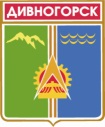 Администрация города ДивногорскаКрасноярского краяП О С Т А Н О В Л Е Н И Е30. 09 .2015                                       	                        г. Дивногорск		                    	                       № 155пОб утверждении муниципальной программы  «Транспортная система муниципального образования город  Дивногорск» (в ред. пост. от 18.04.2016 №41п, от 08.11.2016 №211п, от 16.01.2017 №11п, от 03.03.2017 №45п, от 04.12.2017 № 219п, от 19.01.2018 № 03п, от 14.11.2018 № 184п)         В соответствии с Федеральным законом от 06.10.2003 № 131-ФЗ 
«Об общих принципах организации местного самоуправления 
в Российской Федерации», ст. 179 Бюджетного кодекса «Государственные программы Российской Федерации, государственные программы субъекта Российской Федерации, муниципальные программы», распоряжением  администрации города Дивногорска от 30.07.2015  № 1685р «О внесении изменений в распоряжение администрации города Дивногорска от  31.07.2014 № 1561/1р «Об утверждении перечня муниципальных программ города Дивногорска», постановлением администрации города Дивногорска от 01.08.2013 № 131п «Об утверждении Порядка принятия решений о разработке муниципальных программ города Дивногорска, их формировании и реализации», руководствуясь статьей 43 Устава города Дивногорска,ПОСТАНОВЛЯЮ:Утвердить муниципальную программу «Транспортная система муниципального образования город Дивногорск» согласно приложению.Признать утратившим силу постановление администрации города Дивногорска от 11.10.2013 № 210п «Об утверждении муниципальной программы «Транспортная система муниципального образования город Дивногорск» с 01.01.2016 года.Настоящее постановление вступает в силу с 01.01.2016 года.4.	Контроль за ходом реализации программы «Транспортная система муниципального образования город Дивногорск» возложить на директора муниципального казенного учреждения «Городское хозяйство» города Дивногорска (Р.М. Бодрову).5.	Настоящее постановление подлежит размещению на официальном сайте администрации города Дивногорска в  информационно-телекоммуникационной сети «Интернет».6.	Контроль за исполнением настоящего постановления оставляю за собой.Глава города                                                                                                            Е.Е. ОльПриложение к постановлению администрации города Дивногорска от 30.09.2015 № 155 (в ред. пост. от 18.04.2016 №41п, от 08.11.2016 №211п, от 16.01.2017 №11п, от 03.03.2017 №45п, от 05.09.2017 № 163п, от 04.12.2017 № 219п, от 19.01.2018 № 03п, от 14.11.2018 № 184п)МУНИЦИПАЛЬНАЯ ПРОГРАММА"ТРАНСПОРТНАЯ СИСТЕМА МУНИЦИПАЛЬНОГО ОБРАЗОВАНИЯ ГОРОД ДИВНОГОРСК "1. ПАСПОРТМУНИЦИПАЛЬНОЙ ПРОГРАММЫРаздел 1.  ХАРАКТЕРИСТИКА ТЕКУЩЕГО СОСТОЯНИЯ СФЕРЫ РЕАЛИЗАЦИИ  ПРОГРАММЫ, В ТОМ ЧИСЛЕ ФОРМУЛИРОВКИ ОСНОВНЫХ ПРОБЛЕМ В УКАЗАННОЙ СФЕРЕ.  Автомобильные дороги в муниципальном образовании город Дивногорск являются важным фактором в развитии экономики. И от того, в каком состоянии  они находятся, зависит обеспечение  безопасности дорожного движения, обеспечение устойчивой работы автомобильного транспорта, обеспечение транспортной доступности населенных пунктов, а также многих других важных факторов в развитии экономики. Автомобильная дорога, как любое другое инженерное сооружение, рассчитана на определенный срок службы, в течение которого она подвергается различным воздействиям транспорта и погодно-климатических факторов (влага, температура). В результате многих перегрузок покрытия, износа и старения материалов, а иногда и не очень высокого изначального их качества с течением времени на покрытии возникают всевозможные дефекты, деформации и разрушения: неровности, трещины, сколы, выбоины, ямы и т.п.По состоянию на 1 октября 2015 г. протяженность автомобильных дорог в муниципальном образовании город Дивногорск составляет – 160,547 км. Из 160,547 км дорог местного значения только 16,10 км (10 %) имеют усовершенствованное асфальтовое покрытие, 144,447 км (90 %) – с твердым покрытием в большинстве своем  требующее капитального ремонта. В последние годы средства, выделяемые на капитальный ремонт и реконструкцию автомобильных дорог, были недостаточными для проведения  данных видов работ. В основном денежные средства расходовались на сезонное содержание дорог и  выборочный ямочный ремонт участков улиц и дорог, что не давало существенных результатов по улучшению состояния автомобильных дорог.Отставание развития улично-дорожной сети от роста автомобилизации, недостаточного инженерно-технического обустройства улиц и дорог, неудовлетворительного состояния их дорожного покрытия, низкого качества восстановительного ремонта отрицательно влияет на уровень безопасности дорожного движения, повышение  количества ДТП.  В последнее время на территории муниципального образования город Дивногорск аварийность на автомобильном транспорте, приобрела тенденцию к устойчивому росту в связи недостаточной эффективностью системы обеспечения безопасности дорожного движения, низкой дисциплиной участников дорожного движения.В рамках программы планируется организовать мероприятия, направленные на повышение уровня правового сознания участников дорожного движения, оптимизацию организации дорожного движения, предупреждение дорожно-транспортных происшествий.Неудовлетворительное состояние сети автомобильных дорог является серьезным ограничением на пути перехода к инновационной модели социально-экономического развития города.Наиболее значимыми проблемами, сдерживающими дальнейшее развитие транспортной системы в муниципальном образовании город  Дивногорск, являются: -  несоответствие уровня развития транспортного комплекса текущим и стратегическим потребностям экономики и населения города;  -  несоответствие технического состояния транспортной инфраструктуры современным требованиям, высокая степень износа активной и пассивной части основных фондов, что не позволяет обеспечить необходимую пропускную способность, ограничивает скорость и не обеспечивает в должной мере безопасность движения;  - недостаточный уровень надежности перевозок, высокие транспортные издержки, невысокое качество транспортного обслуживания, как производственной сферы, так и населения;  - низкий уровень инновационной составляющей в развитии транспортной системы муниципального образования город Дивногорск.В настоящее время на территории муниципального образования город Дивногорск пассажирские перевозки автомобильным транспортом городского и пригородного сообщения  осуществляют 2 предприятия различных форм собственности, в том числе  ГПКК "Краевое  АТП" и  индивидуальный предприниматель.Перевозка пассажиров автомобильным транспортом осуществляется по 5 маршрутам, в том числе по 3 пригородным и 2 внутригородским.Срок эксплуатации автобусов, осуществляющих перевозку пассажиров на маршрутах, составляет от 5 лет и более. Обновление автобусного парка осуществляется за счет собственных средств предприятий, в том числе на условиях лизинга.Ежегодно предприятиям транспорта в бюджете города предусматриваются субсидии на возмещение перевозчикам части затрат в связи с обслуживанием социально-значимых маршрутов и перевозкой льготных категорий граждан на территории муниципального образования город Дивногорск.Муниципальная программа призвана создать необходимые условия для решения основных производственных, финансово-экономических и социальных проблем в дорожно-транспортном комплексе муниципального образования город Дивногорск.Развитие транспортной системы муниципального образования город Дивногорск становится в настоящее время необходимым условием экономического роста города и улучшения качества жизни населения.Раздел 2. ОСНОВНЫЕ ЦЕЛИ И ЗАДАЧИ МУНИЦИПАЛЬНОЙ ПРОГРАММЫГлавной целью в области развития транспортной системы  является удовлетворение общественной коммуникативной потребности в беспрепятственном круглогодичном, комфортном и безопасном перемещении пассажиров и грузов по территории муниципального образования город Дивногорск.Цели программы:1. Развитие улично-дорожной сети (автомобильные дороги общего пользования), соответствующей  потребностям населения и развитию экономики города;2.  Обеспечение пассажирских перевозок на городских маршрутах с небольшой интенсивностью;3. Обеспечение безопасности дорожного движения в муниципальном образовании город Дивногорск.Для достижения поставленных целей предусматривается решение следующих задач:1. Модернизация, реконструкция, капитальный ремонт улично-дорожной сети общего пользования местного значения, отвечающим потребностям в перевозках автомобильным транспортом.2.  Обеспечение доступности общественного транспорта для населения в муниципальном образовании город Дивногорск.  3.  Создание условий для безопасного и бесперебойного движения по автомобильным дорогам в муниципальном образовании город Дивногорск.                            Льготный проезд отдельных категорий граждан в Красноярском крае осуществляется в соответствии с Постановлением Правительства Красноярского края от 27.04.2010 N 223-п               "О льготном проезде отдельных категорий граждан в общественном транспорте".      Целевые показатели программы учитывают целевые ориентиры, заданные программой социально-экономического развития муниципального образования город Дивногорск.Показателями развития транспортной отрасли города являются: протяженность автомобильных дорог общего пользования местного значения, пассажирооборот всех видов транспорта  ликвидация очагов аварийности на  автомобильных дорогах общего пользования  местного значения. Раздел. 3 МЕХАНИЗМ РЕАЛИЗАЦИИ ПРОГРАММЫ Программа является основным инструментом реализации достижения целей и задач в среднесрочной перспективе. Основным принципом, определяющим построение механизма реализации Программы, является принцип «баланса интересов», который подразумевает обеспечение соблюдения интересов организаций различных форм собственности, субъектов управления различного уровня, участвующих в реализации Программы, населения, общественных организаций.Распорядителем бюджетных средств Программы является Муниципальное казенное учреждение  «Городское хозяйство» города Дивногорска.  Реализация Программы предусматривает использование всех средств и методов государственного воздействия: нормативно-правового регулирования, методов бюджетной поддержки, механизмов организационной и информационной поддержки. Для достижения программных целей предполагается использовать механизмы целевых программ, систему муниципального заказа, возможности налогового законодательства.       Общее руководство и контроль за исполнением Программы осуществляет ответственный исполнитель Программы - Муниципальное казенное учреждение «Городское хозяйство» города Дивногорска  которое: -  осуществляет меры по полному и качественному исполнению Программы; -  представляет отчет о реализации Программы по установленным законодательством формам и срокам;- заключает муниципальные контракты (договоры, соглашения), связанные с реализацией Программы.Управление Программой и контроль за ходом ее реализации осуществляется путем:-  ежегодного уточнения затрат по Программе;- обеспечения эффективного и целевого использования финансовых средств, качества проводимых работ и выполнения сроков реализации;- регулярного мониторинга ситуации и анализа эффективности проводимой работы.Координация работ по реализации Программы осуществляется ответственным исполнителем Программы с участием всех заинтересованных лиц и организаций.Контроль за реализацией Программы осуществляет по итогам каждого года  Муниципальное казенное учреждение «Городское хозяйство» города Дивногорска. Раздел 4. ПРОГНОЗ КОНЕЧНЫХ РЕЗУЛЬТАТОВ ПРОГРАММЫ Для осуществления мониторинга оценки реализации программы и решения задач установлены следующие целевые показатели и показатели результативности (перечень целевых показателей и показателей результативности приведен в приложении N 1 к паспорту программе).В результате реализации Программы увеличится протяженность автомобильных дорог общего пользования местного значения на 8,5 км,  увеличиться пассажирооборот всех видов транспорта  до 2,18 млн.пасс.-км,  ликвидировано 2 очага аварийности на  автомобильных дорогах общего пользования  местного значения.             Раздел 4. ПЕРЕЧЕНЬ ПОДПРОГРАММ С УКАЗАНИЕМ СРОКОВ ИХ РЕАЛИЗАЦИИ Подпрограмма 1. «Содержание, ремонт и модернизация автомобильных дорог на территории муниципального образования город Дивногорск».Цель 1. Обеспечение сохранности и модернизация  существующей сети автомобильных дорог общего пользования местного значения и искусственных сооружений на них.Задача 1.  Выполнение текущих регламентных работ по  содержанию автомобильных дорог общего  пользования местного значения и искусственных сооружений на них;Задача 2. Выполнение работ по плановому нормативному  ремонту автомобильных дорог общего пользования  местного значения и  искусственных сооружений на нихЦель 2. Обеспечение проездов к дворовым территориям многоквартирных домов.Задача 3 Выполнение работ по ремонту внутриквартальных дорог и подъездных дорог к многоквартирным домам.Цель 3. Формирование инновационного климата, внедрение  инновационных технологий для проведения  дорожных  работ.Задача 4. Повышение качества выполняемых дорожных работ.Цель 4. Формирование транспортной доступности  в муниципальном образовании город Дивногорск.Задача 5. Модернизация  и реконструкция улично-дорожной сети.Перечень мероприятий подпрограммы:1. Выполнение работ по содержанию автомобильных дорог в муниципальном образовании город Дивногорск;2. Выполнение работ по ремонту автомобильных дорог в  муниципальном образовании город Дивногорск;	Общий объем финансирования подпрограммы в 2014-2021 годах составит 267 122,13  тыс. рублей, в том числе  по годам (в ред. пост. от 14.11.2018 № 184п): 	2014 год – 24 644,56 тыс. рублей;2015 год – 30 209,84 тыс. рублей;2016 год – 38 073,83 тыс. рублей;2017 год – 40 450,0 тыс. рублей; 2018 год – 42 875,8 тыс. рублей2019 год –   30 327,7 тыс. рублей  2020 год – 30 360,2 тыс. рублей  2021 год – 30 360,2 тыс. рублейПодпрограмма 2. «Пассажирские перевозки».Цель 1. Удовлетворение потребностей населения в качественных и безопасных пассажирских перевозках в муниципальном образовании город Дивногорск.Задача 1. Обеспечение равной доступности услуг общественного транспорта на территории  муниципального образования город Дивногорск для отдельных категорий граждан.Перечень мероприятий подпрограммы:1. Проведение конкурсов на осуществление транспортного обслуживания пассажиров в соответствии с действующим законодательством. 2. Предоставление субсидий из бюджета города на возмещение недополученных доходов, возникающих в результате небольшой интенсивности пассажиропотоков, организаций, выполняющих перевозки пассажиров автомобильным транспортом по муниципальным маршрутам регулярных пассажирских перевозок. Общий объем финансирования подпрограммы в 2014-2021 годах за счет средств местного бюджета составит 87 431,8 тыс. рублей, в том числе  по годам (в ред. пост. от 14.11.2018 №  184п): 2014 год – 12077,0 тыс. рублей;2015 год – 14777,0 тыс. рублей;2016 год – 12 593,9, тыс. рублей;2017 год – 12 588,9 тыс. рублей;2018 год – 11 400,0 тыс. рублей;2019 год – 8 000,0 тыс. рублей;2020 год – 8 000,0 тыс. рублей;2021 год – 8 000,0 тыс. рублей.Подпрограмма 3. «Безопасность дорожного движения».Цель 1. Обеспечение безопасности дорожного движения.Задача 1.  Снижение влияния дорожных условий на  безопасность дорожного движения.Перечень мероприятий подпрограммы:Нанесение разметки на автомобильные дороги общего пользования местного значения;Приобретение и установка указателей маршрутного ориентирования;Замена и установка недостающих знаков дорожного сервиса; Общий объем финансирования подпрограммы в 2014-2021 годах составит 21 461,36 тыс. рублей числе по годам: 2014 год – 103,0 тыс. рублей;2015 год – 1 004,96 тыс. рублей;2016 год – 902,26 тыс. рублей;2017 год – 1 603,7 тыс. рублей;2018 год – 296,1  тыс. рублей;2019 год – 6 944,74  тыс. рублей;2020 год – 5 303,25 тыс. рублей;2021 год – 5 303,25 тыс. рублей;Приложение № 1 к муниципальной программе «Транспортная система муниципального образования город Дивногорск» (в ред. пост. от 14.11.2018 № 184п)Информация о распределении планируемых расходов муниципальной программы Приложение № 2 к муниципальной программе «Транспортная система муниципального образования город Дивногорск» (в ред. пост. от 14.11.2018 № 184п)Приложение № 3             к муниципальной программе   «Транспортная система муниципального образования  город Дивногорск» (в ред. пост. от 14.11.2018              № 184п) ПАСПОРТ  ПОДПРОГРАММЫ «Содержание, ремонт и модернизация автомобильных дорог на территории муниципального образования город дивногорск2. Основные разделы подпрограммы2.1. Постановка проблемы и обоснованиенеобходимости разработки подпрограммыТранспортное обеспечение жизнедеятельности муниципального образования город Дивногорск в большей степени осуществляется посредством транспортной инфраструктуры города. Важнейшую роль в этом процессе играют автомобильный транспорт и улично-дорожная сеть. Автомобильная дорога, как любое другое инженерное сооружение, рассчитана на определенный срок службы, в течение которого она подвергается различным воздействиям транспорта и погодно-климатических факторов (влага, температура). В результате многих перегрузок покрытия, износа и старения материалов, а иногда и не очень высокого изначального их качества с течением времени на покрытии возникают всевозможные дефекты, деформации и разрушения: неровности, трещины, сколы, выбоины, ямы и т.п. В связи с ростом количества автотранспорта за последние годы возросла интенсивность движения по улично-дорожной сети и, соответственно, возрос износ покрытия. По состоянию на 1 октября 2015 г. протяженность автомобильных дорог в муниципальном образовании город Дивногорск составляет – 160,547 км. Из 160,547 км дорог местного значения только 16,10 км (10 %) имеют усовершенствованное асфальтовое покрытие, 144,447 км (90 %) – с твердым покрытием в большинстве своем  требующее капитального ремонта. В условиях постоянного роста интенсивности движения на дорогах муниципального образования город Дивногорск, несоблюдение межремонтных сроков, накопление количества неотремонтированных участков улично-дорожной сети, и участков с неудовлетворительным транспортно-эксплуатационным состоянием, на которых необходимо проведение текущего ремонта, восстановление профилей гравийных дорог города, возникла крайняя необходимость формирования комплексного подхода к решению этих проблем, которые призвана обеспечить настоящая подпрограмма. 2.2. Основные цели и задачи, этапы и сроки выполненияподпрограммыЦели подпрограммы:1. Обеспечение сохранности и модернизация  существующей сети автомобильных дорог общего пользования местного значения и искусственных сооружений на них; 2.  Обеспечение проездов к дворовым территориям многоквартирных домов;3.  Формирование инновационного климата, внедрение  инновационных технологий для проведения   дорожных  работ; 4.  Формирование транспортной доступности  в муниципальном образовании город Дивногорск.Для достижения поставленных целей необходимо решение следующих задач:1.  Выполнение текущих регламентных работ по  содержанию автомобильных дорог общего  пользования местного значения и искусственных сооружений на них; 2.  Выполнение работ по плановому нормативному  ремонту автомобильных дорог общего пользования  местного значения и  искусственных сооружений на них;3. Выполнение работ по ремонту внутриквартальных дорог и подъездных дорог к многоквартирным домам;4. Повышение качества выполняемых дорожных работ;5.  Модернизация  и реконструкция улично-дорожной сети.   Срок реализации подпрограммы - 2014 - 2020 годы. 2.3. Механизм реализации подпрограммы       Общее руководство и контроль за исполнением подпрограммы осуществляет ответственный исполнитель подпрограммы - Муниципальное казенное учреждение «Городское хозяйство» города Дивногорска  которое: -  осуществляет меры по полному и качественному исполнению подпрограммы; -  представляет отчет о реализации подпрограммы по установленным законодательством формам и срокам;- заключает муниципальные контракты (договоры, соглашения), связанные с реализацией подпрограммы.Управление подпрограммой и контроль за ходом ее реализации осуществляется путем:-  ежегодного уточнения затрат по подпрограмме;- обеспечения эффективного и целевого использования финансовых средств, качества проводимых работ и выполнения сроков реализации;- регулярного мониторинга ситуации и анализа эффективности проводимой работы.Распорядителем бюджетных средств подпрограммы является Муниципальное казенное учреждение  «Городское хозяйство» города Дивногорска.  Координация работ по реализации подпрограммы осуществляется ответственным исполнителем подпрограммы с участием всех заинтересованных лиц и организаций.Контроль за реализацией подпрограммы осуществляет по итогам каждого года  Муниципальное казенное учреждение «Городское хозяйство» города Дивногорска. С 01.01.2014 создан муниципальный дорожный фонд муниципального образования город Дивногорск. Муниципальный дорожный фонд муниципального образования город Дивногорск - часть средств бюджета муниципального образования город Дивногорск, подлежащая использованию в целях финансового обеспечения дорожной деятельности в отношении автомобильных дорог общего пользования местного значения, перечень которых утвержден постановлением администрации города Дивногорска № 803п (в ред. от 14.02.2012 №17п), относящихся к собственности муниципального образования город Дивногорск, а также капитального ремонта и ремонта дворовых территорий многоквартирных домов, проездов к дворовым территориям многоквартирных домов населенных пунктов на территории муниципального образования город Дивногорск.Формируется дорожный фонд муниципального образования город Дивногорск из:1) отчислений по дифференцированному нормативу в бюджет от акцизов на автомобильный бензин, прямогонный бензин, дизельное топливо, моторные масла для дизельных и (или) карбюраторных (инжекторных) двигателей, производимые на территории Российской Федерации, подлежащих зачислению в местный бюджет;2) использования имущества, входящего в состав автомобильных дорог общего пользования местного значения муниципального образования город Дивногорск;3) платы за оказание услуг по присоединению объектов дорожного сервиса к автомобильным дорогам общего пользования местного значения муниципального образования город Дивногорск;4) денежных средств, поступающих в местный бюджет, от уплаты неустоек (штрафов, пеней), а также от возмещения убытков муниципального заказчика, взысканных в установленном порядке в связи с нарушением исполнителем (подрядчиком) условий муниципального контракта или иных договоров, финансируемых за счет средств дорожного фонда муниципального образования город Дивногорск, или в связи с уклонением от заключения такого контракта или иных договоров;5) поступлений в виде субсидий, субвенций из бюджетов бюджетной системы Российской Федерации на финансовое обеспечение дорожной деятельности в отношении автомобильных дорог общего пользования местного значения муниципального образования город Дивногорск;6) безвозмездных поступлений, в том числе добровольных пожертвований, от физических и юридических лиц на финансовое обеспечение дорожной деятельности в отношении автомобильных дорог общего пользования местного значения муниципального образования город Дивногорск;7) государственной пошлины за выдачу специального разрешения на движение по автомобильным дорогам общего пользования местного значения транспортного средства, осуществляющего перевозки опасных, тяжеловесных и (или) крупногабаритных грузов;8) платы в счет возмещения вреда, причиняемого транспортными средствами, осуществляющими перевозки тяжеловесных грузов по автомобильным дорогам общего пользования местного значения муниципального образования город Дивногорск;9) денежных средств, внесенных участником конкурса или аукциона, проводимых в целях заключения муниципального контракта, финансируемого за счет средств дорожного фонда муниципального образования город Дивногорск, в качестве обеспечения заявки на участие в таком конкурсе или аукционе в случае уклонения участника конкурса или аукциона от заключения такого контракта и в иных случаях, установленных законодательством Российской Федерации;10) передачи в аренду земельных участков, расположенных в полосе отвода автомобильных дорог общего пользования местного значения муниципального образования город Дивногорск;11) предоставления на платной основе парковок (парковочных мест), расположенных на автомобильных дорогах общего пользования местного значения муниципального образования город Дивногорск;12) платы по соглашениям об установлении частных сервитутов в отношении земельных участков в границах полос отвода автомобильных дорог общего пользования местного значения в целях строительства (реконструкции), капитального ремонта объектов дорожного сервиса, их эксплуатации, установки и эксплуатации рекламных конструкций;13) платы по соглашениям об установлении публичных сервитутов в отношении земельных участков в границах полос отвода автомобильных дорог общего пользования местного значения в целях прокладки, переноса, переустройства инженерных коммуникаций, их эксплуатации;14) субсидий из дорожного фонда Красноярского края на формирование дорожного фонда.Бюджетные ассигнования дорожного фонда муниципального образования город Дивногорск используются на:1) проектирование, строительство, реконструкцию автомобильных дорог общего пользования местного значения и искусственных сооружений на них (включая разработку документации по планировке территории в целях размещения автомобильных дорог, инженерные изыскания, разработку проектной документации, проведение необходимых государственных экспертиз, выкуп земельных участков и подготовку территории строительства);2) капитальный ремонт и ремонт автомобильных дорог общего пользования местного значения и искусственных сооружений на них (включая проектирование соответствующих работ и проведение необходимых государственных экспертиз);3) содержание автомобильных дорог общего пользования местного значения и искусственных сооружений на них;4) выполнение научно-исследовательских, опытно-конструкторских и технологических работ;5) обеспечение мероприятий по безопасности дорожного движения;6) капитальный ремонт и ремонт дворовых территорий многоквартирных домов, проездов к дворовым территориям многоквартирных домов;7) предоставление субсидий юридическим лицам, индивидуальным предпринимателям в целях возмещения затрат в связи с выполнением работ в сфере дорожного хозяйства;9) инвентаризацию и паспортизацию объектов дорожного хозяйства, оформление права муниципальной собственности муниципального образования город Дивногорск на объекты дорожного хозяйства и земельные участки, на которых они расположены.Приложение № 1 к подпрограмме «Содержание, ремонт и модернизация автомобильных дорог на территории муниципального образования город Дивногорск» Перечень целевых индикаторов подпрограммыПриложение № 4 к муниципальной программе   «Транспортная система муниципального образования  город Дивногорск» (в ред. пост. от 14.11.2018 № 184п)1. ПАСПОРТ  ПОДПРОГРАММЫ  «ПАССАЖИРСКИЕ ПЕРЕВОЗКИ» 2. Разделы подпрограммы2.1. Постановка проблемы и обоснованиенеобходимости разработки подпрограммыВажнейшая составная часть транспортной инфраструктуры – это пассажирский транспорт общего пользования. Его устойчивое и эффективное функционирование является необходимым условием стабилизации, подъёма и структурной перестройки экономики, улучшения условий и уровня жизни населения. При реализации подпрограммы в области пассажирских перевозок муниципального образования города Дивногорска планируется привести фактическое количество транспортных                средств, задействованных в перевозке пассажиров, в соответствие с экономически обоснованной необходимостью и потребностями населения в перевозках.В настоящее время на территории муниципального образования город Дивногорск пассажирские перевозки автомобильным транспортом городского и пригородного сообщения  осуществляют 2 предприятия различных форм собственности, в том числе ГПКК "Краевое АТП" и индивидуальный предприниматель.  Перевозка пассажиров автомобильным транспортом осуществляется по            5 маршрутам, в том числе по 3 пригородным и 2 внутригородским.Срок эксплуатации автобусов, осуществляющих перевозку пассажиров на маршрутах, составляет от 5 лет и более. В сфере общественного транспорта ситуация характеризуется:- высоким уровнем социальной нагрузки,  низкой платежеспособностью населения, низким пассажиропотоком, что приводит к убыточности предприятий общественного транспорта, сокращению объемов предоставляемых услуг, особенно для социально незащищенных слоев населения;-  убыточностью значительного числа маршрутов автомобильного транспорта;-  высокий процент износа автотранспортных средств (более 100 %).В целях сохранения маршрутной сети, ежегодно предприятиям транспорта в бюджете города предусматриваются субсидии на возмещение перевозчикам части затрат в связи с обслуживанием социально-значимых маршрутов и перевозкой льготных категорий граждан на территории муниципального образования город Дивногорск.Ежегодно администрация города  инициирует пересмотр действующих тарифов на перевозку пассажиров. Расчетный  уровень тарифов определяется как средневзвешенная величина экономически обоснованных тарифов, рассчитанных по материалам перевозчиков, осуществляющих деятельность на территории муниципального образования города Дивногорска. Материалы   представляются              в МКУ «Городское хозяйство» г. Дивногорска для  принятия и утверждения предельного тарифа с учетом возможности выделения из местного  бюджета             средств на возмещение убытков (потерь в доходах) перевозчику по нерентабельным маршрутам.Реализация данной программы позволит достичь следующих результатов:-  обеспечить бесперебойную работу  общественного пассажирского  транспорта;- сохранить  сеть маршрутов автомобильного транспорта в границах города;-  оборудование остановочных пунктов расписанием.Основными  задачами решения существующих проблем являются:- повышение доступности и безопасности услуг пассажирского транспорта, улучшение культуры и качества обслуживания пассажиров;- создание условий для развития современной транспортной инфраструктуры.Указанные проблемы носят комплексный  характер, решение которых требует значительных ресурсов, скоординированных и согласованных действий органов  местного самоуправления, перевозчиков.  Реализация поставленных задач возможна только в рамках программно-целевого метода, направленного на установление приоритетов развития транспортного обслуживания населения  муниципального образования города Дивногорска.2.2. Основные цели и задачи, этапы и сроки выполненияподпрограммы, целевые индикаторы и показатели результативности2.2.1. Целями подпрограммы являются:- удовлетворение потребностей населения в качественных и безопасных пассажирских перевозках в городе Дивногорске.                                        2.2.2. Для достижения поставленных целей необходимо решение следующих задач:- обеспечение равной доступности услуг  общественного транспорта на территории  муниципального образования город Дивногорск для отдельных категорий граждан;2.2.4. Срок реализации подпрограммы - 2014 - 2021 годы.Перечень целевых индикаторов подпрограммы2.3. Механизм реализации подпрограммы       Общее руководство и контроль за исполнением подпрограммы осуществляет ответственный исполнитель подпрограммы - Муниципальное казенное учреждение «Городское хозяйство» города Дивногорска  которое:       -  осуществляет контроль за выполнением целевых показателей подпрограммы; -  осуществляет меры по полному и качественному исполнению подпрограммы; -  представляет отчет о реализации подпрограммы по установленным законодательством формам и срокам;- заключает муниципальные контракты (договоры, соглашения), связанные с реализацией подпрограммы. Управление подпрограммой и контроль за ходом ее реализации осуществляется путем:-  ежегодного уточнения затрат по подпрограмме;- обеспечения эффективного и целевого использования финансовых средств, качества проводимых работ и выполнения сроков реализации;- регулярного мониторинга ситуации и анализа эффективности проводимой работы. Распорядителем бюджетных средств подпрограммы является Муниципальное казенное учреждение  «Городское хозяйство» города Дивногорска.   Координация работ по реализации подпрограммы осуществляется ответственным исполнителем подпрограммы с участием всех заинтересованных лиц и организаций. Контроль за реализацией подпрограммы осуществляет по итогам каждого года  Муниципальное казенное учреждение «Городское хозяйство» города Дивногорска. Предоставление субсидий из бюджета города на возмещение недополученных доходов, возникающих в результате небольшой интенсивности пассажиропотоков, организаций, выполняющих перевозки пассажиров автомобильным транспортом по муниципальным маршрутам регулярных пассажирских перевозок, производится в соответствии с порядком, утвержденным нормативно-правовым актом администрации города Дивногорска.Управление и контроль за реализацией программы осуществляет МКУ «Городское хозяйство» г. Дивногорска, которое обеспечивает подготовку и реализацию подпрограммных мероприятий, целевое и эффективное использование бюджетных средств, готовит информацию о ходе реализации подпрограммы за отчетный квартал и по итогам за год.Контроль за подпрограммой включает в себя периодическую отчетность о реализации подпрограммных мероприятий и рациональном использовании финансовых средств.2.4. Оценка социально-экономической эффективностиРеализация мероприятий, предусмотренных подпрограммой, позволит:- обеспечить потребность населения города в безопасных и качественных пассажирских перевозках;- обеспечить финансовую поддержку предприятий транспортного комплекса в городе Дивногорске;      -  увеличиться объем оказанных транспортных услуг на 20%;      - увеличится количество перевезенных (отправленных) пассажиров на 2,6%;      - доля охвата льготных категорий граждан на территории муниципального образования город Дивногорск не изменится.                    Реализация подпрограммы внесет заметный вклад в экономическое развитие города Дивногорска, так как наличие современной, технически оснащенной инфраструктуры транспорта является важным стратегическим показателем города.2.6. Обоснование финансовых, материальных и  трудовых затрат (ресурсное обеспечение подпрограммы) с указанием  источников финансированияНа начальном этапе ресурсным обеспечением подпрограммы являются средства местного бюджета. Первоначально затраты на реализацию подпрограммы прогнозируются из расчета суммы убытков, возникающих в результате небольшой интенсивности пассажиропотоков по городским маршрутам за предшествующий год.	Общий объем финансирования подпрограммы в 2014-2021 годах за счет средств местного бюджета составит 87 431,8 тыс. рублей, в том числе по годам (в ред. пост. от 14.11.2018 № 184п):     2014 год – 12 077,0 тыс. рублей;2015 год – 14 777,0 тыс. рублей;2016 год – 12 593,9 тыс. рублей;2017 год – 12 588,9 тыс. рублей;2018 год – 11 400,0 тыс. рублей;2019 год – 8 000,00 тыс. рублей;          2020 год – 8 000,00 тыс. рублей;          2021 год – 8000,00 тыс. рублей.Приложение № 5 к муниципальной программе  «Транспортная система муниципального образования  город Дивногорск» 1. ПАСПОРТ  ПОДПРОГРАММЫ  «БЕЗОПАСНОСТЬ ДОРОЖНОГО ДВИЖЕНИЯ» 2. Разделы подпрограммы2.1. Постановка проблемы и обоснованиенеобходимости разработки подпрограммыВ последнее время на территории муниципального образования город Дивногорск аварийность на автомобильном транспорте, приобрела тенденцию к устойчивому росту в связи недостаточной эффективностью системы обеспечения безопасности дорожного движения, низкой дисциплиной участников дорожного движения.Сложная обстановка с аварийностью объясняется многими причинами: - постоянно возрастающая мобильность населения; - уменьшение перевозок общественным транспортом и увеличение перевозок личным транспортом. Ситуация в городе обеспечения безопасности дорожного движения усугубляется осознанием юридической безответственности за совершенные правонарушения, безразличным отношением к возможным последствиям дорожно-транспортных происшествий (далее - ДТП), отсутствием адекватного понимания участниками дорожного движения причин возникновения дорожно-транспортных происшествий, недостаточным вовлечением населения в деятельность по предупреждению дорожно-транспортного травматизма. В рамках программы планируется организовать мероприятия, направленные на повышение уровня правового сознания участников дорожного движения, оптимизацию организации дорожного движения, предупреждение дорожно-транспортных происшествий.2.2. Основные цели и задачи, этапы и сроки выполненияподпрограммы, целевые индикаторы и показатели результативности2.2.1. Целью подпрограммы является:- обеспечение безопасности дорожного движения.2.2.2. Для достижения поставленной цели необходимо решить задачу:- снижение влияния дорожных условий на  безопасность дорожного движения2.2.4. Срок реализации подпрограммы - 2014 - 2021 годы.Перечень целевых индикаторов подпрограммы2.3. Механизм реализации подпрограммыНастоящая подпрограмма предполагает развитие важнейших и наиболее эффективных направлений деятельности по повышению безопасности дорожного движения. В плане мероприятий на 2014 – 2018 годы определены задачи, предусмотрены направления деятельности.Цель подпрограммы предполагается достичь на основе реализации комплекса взаимоувязанных мероприятий, которые объединены в два направления: 1. Совершенствование профилактической работы с участниками дорожного движения.2. Совершенствование контрольно-надзорной деятельности в области обеспечения безопасности дорожного движения.Основной целью профилактического направления подпрограммы является предупреждение опасного поведения участников дорожного движения и повышение транспортной дисциплины водителей транспортных средств. В рамках направления предусматривается осуществить комплекс мер, направленных на формирование безопасного поведения участников дорожного движения, с использованием средств массовой информации, правовым вопросам дорожного движения, выступления руководителей и специалистов с разъяснением состояния и государственных мер по БДД. Предполагается организация и проведение с использованием средств массовой информации специальных пропагандистских кампаний по формированию общественного мнения и соблюдению ПДД, которые будут скоординированы с деятельностью контрольно-надзорных органов и подкрепляться осуществлением целенаправленного контроля за поведением участников дорожного движения. Осуществление этих мер обеспечит привлечение внимания населения к проблеме БДД, общественную поддержку проводимых мероприятий и формирование стандартов безопасного поведения у участников дорожного движения. Особое внимание в подпрограмме уделяется детям и подросткам как наиболее незащищенным участникам дорожного движения.	Общее руководство и контроль за исполнением подпрограммы осуществляет ответственный исполнитель подпрограммы - Муниципальное казенное учреждение «Городское хозяйство» города Дивногорска  которое: -  осуществляет меры по полному и качественному исполнению подпрограммы; -  представляет отчет о реализации подпрограммы по установленным законодательством формам и срокам;- заключает муниципальные контракты (договоры, соглашения), связанные с реализацией подпрограммы.Управление подпрограммой и контроль за ходом ее реализации осуществляется путем:-  ежегодного уточнения затрат по подпрограмме;- обеспечения эффективного и целевого использования финансовых средств, качества проводимых работ и выполнения сроков реализации;- регулярного мониторинга ситуации и анализа эффективности проводимой работы.Распорядителем бюджетных средств подпрограммы является Муниципальное казенное учреждение  «Городское хозяйство» города Дивногорска.  Координация работ по реализации подпрограммы осуществляется ответственным исполнителем подпрограммы с участием всех заинтересованных лиц и организаций.Контроль за реализацией подпрограммы осуществляет по итогам каждого года  Муниципальное казенное учреждение «Городское хозяйство» города Дивногорска. 2.4. Оценка социально-экономической эффективностиПодпрограмма позволит скоординировать деятельность отделения ГИБДД МУ МВД России «Красноярское» сократить количество дорожно-транспортных происшествий, уменьшении тяжести последствий при их совершении. Согласно статье 132 Конституции РФ органы местного самоуправления самостоятельно осуществляют охрану общественного порядка, а также решают иные вопросы местного значения, в том числе и вопросы безопасности дорожного движения. Реализация подпрограммы обеспечения БДД на территории муниципального образования города Дивногорска поможет сократить количество дорожно-транспортных происшествий, наиболее эффективно обеспечивать защиту законных прав и интересов участников дорожного движения. Реализация подпрограммы позволит оказать позитивное воздействие на состояние правопорядка и общественной безопасности. В частности, позволит оперативно воздействовать на обстановку с аварийностью в городе, то есть снижение числа ДТП, сохранение жизни и здоровья граждан, а также имущества всех форм собственности. Основной результат осуществления подпрограммы заключается в создании условий, обеспечивающих сохранность жизни и здоровья людей, участвующих в дорожно-транспортном процессе. В результате реализации подпрограммы ожидается дальнейшее снижение аварийности на дорогах, обеспечение безопасности пешеходов, в т.ч. учащихся детских образовательных учреждений, отсутствие аварийности с участием детей, совершенствование системы управления обеспечением безопасности дорожного движения, совершенствование политики в работе с участниками дорожного движения, совершенствование организации дорожного движения, обеспечение безопасных условий движения на дорожной сети, совершенствование условий движения на автомобильных дорогах.Приложение № 1 к подпрограмме «Безопасность дорожного движения» Перечень мероприятий подпрограммы с указанием объема средств на их реализацию и ожидаемых результатов2.5. Обоснование финансовых, материальных и  трудовых затрат (ресурсное обеспечение подпрограммы) с указанием источников финансированияНа начальном этапе ресурсным обеспечением подпрограммы являются средства местного бюджета. При выделении субсидий из вышестоящих бюджетов и заключении соответствующих соглашений ресурсным обеспечением могут являться также средства краевого бюджетов, а также внебюджетные источники.Кроме того, на реализацию долгосрочной целевой программы «Повышение безопасности дорожного движения в Красноярском крае» на 2014-2016 годы предусмотрено долевое участие в финансировании мероприятий в размере не менее 20% от суммы выделенной субсидии.Общий объем финансирования подпрограммы в 2014-2021 годах  составит 21 461,36 тыс. рублей, числе по годам: 2014 год – 103,0 тыс. рублей;2015 год – 1 004,96 тыс. рублей;2016 год – 902,26 тыс. рублей;2017 год – 1 603,7 тыс. рублей;2018 год – 296,2 тыс. рублей;2019 год – 6 944,74 тыс. рублей;2020 год – 5 303,25 тыс. рублей;2021 год - 5 303,25 тыс. рублей.Приложение № 2 к подпрограмме «Безопасность дорожного движения» АДРЕСНЫЙ ПЕРЕЧЕНЬобъектов на 2017-2018 год по мероприятию «Обустройство пешеходных переходов (приобретение и установка дорожных знаков 5.19.1 и 5.19.2 «Пешеходный переход» повышенной яркости (на желтом фоне) и нанесение дорожной разметки 1.14.1 («зебра») на автомобильных дорогах общего пользования местного значения муниципального образования город Дивногорск»Приложение № 3 к подпрограмме «Безопасность дорожного движения» Адресная программа мероприятий по безопасности дорожного движения на улично-дорожной сети муниципального образования город Дивногорск* Указанные средства необходимо предусмотреть в бюджет города в период с 2018 по 2021 гг.Наименование муниципальной программы Наименование муниципальной программы Транспортная система муниципального образования город Дивногорск (далее Программа)Транспортная система муниципального образования город Дивногорск (далее Программа)Основание для разработки муниципальной программыОснование для разработки муниципальной программыСт. 179 Бюджетного кодекса, Распоряжение  администрации города Дивногорска от 30.07.2015 № 1685р «О внесении изменений в распоряжение администрации города Дивногорска от 31.07.2014 № 1561/1р «Об утверждении муниципальных программ города Дивногорска», Постановление администрации города Дивногорска от 01.08.2013 № 131п «Об утверждении Порядка принятия решений о разработке муниципальных программ города Дивногорска, их формировании и реализации», Ст. 179 Бюджетного кодекса, Распоряжение  администрации города Дивногорска от 30.07.2015 № 1685р «О внесении изменений в распоряжение администрации города Дивногорска от 31.07.2014 № 1561/1р «Об утверждении муниципальных программ города Дивногорска», Постановление администрации города Дивногорска от 01.08.2013 № 131п «Об утверждении Порядка принятия решений о разработке муниципальных программ города Дивногорска, их формировании и реализации», Ответственный исполнитель муниципальной программы Ответственный исполнитель муниципальной программы Муниципальное казенное учреждение «Городское хозяйство» города ДивногорскаМуниципальное казенное учреждение «Городское хозяйство» города ДивногорскаСоисполнители муниципальной программыСоисполнители муниципальной программыАдминистрация города ДивногорскаАдминистрация города ДивногорскаПеречень подпрограмм и отдельных мероприятий муниципальнойпрограммыПеречень подпрограмм и отдельных мероприятий муниципальнойпрограммыПодпрограммы:1. «Содержание, ремонт и модернизация автомобильных дорог на территории муниципального образования город Дивногорск»2.  «Пассажирские перевозки» 3. «Безопасность дорожного движения» Подпрограммы:1. «Содержание, ремонт и модернизация автомобильных дорог на территории муниципального образования город Дивногорск»2.  «Пассажирские перевозки» 3. «Безопасность дорожного движения» Подпрограммы:1. «Содержание, ремонт и модернизация автомобильных дорог на территории муниципального образования город Дивногорск»2.  «Пассажирские перевозки» 3. «Безопасность дорожного движения» Цели  программы Цели  программы - развитие улично-дорожной сети (автомобильные дороги общего пользования), соответствующей  потребностям населения и развитию экономики города;- обеспечение пассажирских перевозок на городских маршрутах с небольшой интенсивностью;- обеспечение безопасности дорожного движения в муниципальном образовании город Дивногорск- развитие улично-дорожной сети (автомобильные дороги общего пользования), соответствующей  потребностям населения и развитию экономики города;- обеспечение пассажирских перевозок на городских маршрутах с небольшой интенсивностью;- обеспечение безопасности дорожного движения в муниципальном образовании город Дивногорск- развитие улично-дорожной сети (автомобильные дороги общего пользования), соответствующей  потребностям населения и развитию экономики города;- обеспечение пассажирских перевозок на городских маршрутах с небольшой интенсивностью;- обеспечение безопасности дорожного движения в муниципальном образовании город ДивногорскЗадачи программы         Задачи программы         - модернизация, реконструкция, капитальный ремонт улично-дорожной сети общего пользования местного значения, отвечающим потребностям в перевозках автомобильным транспортом;- обеспечение доступности общественного транспорта для населения в муниципальном образовании город Дивногорск;  - создание условий для безопасного и бесперебойного движения по автомобильным дорогам в муниципальном образовании город Дивногорск                             - модернизация, реконструкция, капитальный ремонт улично-дорожной сети общего пользования местного значения, отвечающим потребностям в перевозках автомобильным транспортом;- обеспечение доступности общественного транспорта для населения в муниципальном образовании город Дивногорск;  - создание условий для безопасного и бесперебойного движения по автомобильным дорогам в муниципальном образовании город Дивногорск                             Этапы и сроки реализации муниципальной программыЭтапы и сроки реализации муниципальной программы2014-2021 годы 2014-2021 годы Целевые       показатели  ПрограммыЦелевые       показатели  Программы- увеличится протяженность автомобильных дорог общего пользования местного значения на 8,5 км;  - увеличится пассажирооборот всех видов транспорта до 2,18 млн.пасс.-км;- ликвидировано 2 очага аварийности на  автомобильных дорогах общего пользования  местного значения             - увеличится протяженность автомобильных дорог общего пользования местного значения на 8,5 км;  - увеличится пассажирооборот всех видов транспорта до 2,18 млн.пасс.-км;- ликвидировано 2 очага аварийности на  автомобильных дорогах общего пользования  местного значения             Объем и источники финансирования программы Объем и источники финансирования программы Финансовое обеспечение Программы предусмотреноиз краевого и местного бюджета. В том числе по годам реализации Программы (в ред. пост. от 14.11.2018 № 184п)Финансовое обеспечение Программы предусмотреноиз краевого и местного бюджета. В том числе по годам реализации Программы (в ред. пост. от 14.11.2018 № 184п)Приложение № 1Приложение № 1Приложение № 1Приложение № 1Приложение № 1Приложение № 1Приложение № 1Приложение № 1Приложение № 1Приложение № 1                       к паспорту муниципальной                        к паспорту муниципальной                        к паспорту муниципальной                        к паспорту муниципальной                        к паспорту муниципальной                        к паспорту муниципальной                        к паспорту муниципальной                        к паспорту муниципальной                        программы «Транспортная                        программы «Транспортная                        программы «Транспортная                        программы «Транспортная                        программы «Транспортная                        программы «Транспортная                        программы «Транспортная                        программы «Транспортная                        система муниципального                       система муниципального                       система муниципального                       система муниципального                       система муниципального                       система муниципального                       система муниципального                       система муниципального                       образования город Дивногорск»                        образования город Дивногорск»                        образования город Дивногорск»                        образования город Дивногорск»                        образования город Дивногорск»                        образования город Дивногорск»                        образования город Дивногорск»                        образования город Дивногорск» Перечень целевых показателей и показателей результативности программыПеречень целевых показателей и показателей результативности программыПеречень целевых показателей и показателей результативности программыПеречень целевых показателей и показателей результативности программыПеречень целевых показателей и показателей результативности программыПеречень целевых показателей и показателей результативности программыПеречень целевых показателей и показателей результативности программыПеречень целевых показателей и показателей результативности программыПеречень целевых показателей и показателей результативности программыПеречень целевых показателей и показателей результативности программыПеречень целевых показателей и показателей результативности программыПеречень целевых показателей и показателей результативности программыПеречень целевых показателей и показателей результативности программыПеречень целевых показателей и показателей результативности программыПеречень целевых показателей и показателей результативности программыПеречень целевых показателей и показателей результативности программыПеречень целевых показателей и показателей результативности программыПеречень целевых показателей и показателей результативности программыПеречень целевых показателей и показателей результативности программыПеречень целевых показателей и показателей результативности программы№  п/пЦель, задачи, показателиЕд. измеренияВес показателяИсточник информацииФинансовый годОтчетный финансовый годОтчетный финансовый годОтчетный финансовый годТекущий финансовый годОчередной финансовый годОчередной финансовый годПервый год планового периодаПервый год планового периодаПервый год планового периодаПервый год планового периодаВторой год планового периодаВторой год планового периодаТретий год планового периодаТретий год планового периодаЧетвертый год планового периодаЧетвертый год планового периода№  п/пЦель, задачи, показателиЕд. измеренияВес показателяИсточник информации20142015201520152016201720172018201820182018201920192020202020212021Цель 1.  Развитие улично-дорожной сети (автомобильные дороги общего пользования), соответствующей  потребностям населения и развитию экономики городаЦель 1.  Развитие улично-дорожной сети (автомобильные дороги общего пользования), соответствующей  потребностям населения и развитию экономики городаЦель 1.  Развитие улично-дорожной сети (автомобильные дороги общего пользования), соответствующей  потребностям населения и развитию экономики городаЦель 1.  Развитие улично-дорожной сети (автомобильные дороги общего пользования), соответствующей  потребностям населения и развитию экономики городаЦель 1.  Развитие улично-дорожной сети (автомобильные дороги общего пользования), соответствующей  потребностям населения и развитию экономики городаЦель 1.  Развитие улично-дорожной сети (автомобильные дороги общего пользования), соответствующей  потребностям населения и развитию экономики городаЦель 1.  Развитие улично-дорожной сети (автомобильные дороги общего пользования), соответствующей  потребностям населения и развитию экономики городаЦель 1.  Развитие улично-дорожной сети (автомобильные дороги общего пользования), соответствующей  потребностям населения и развитию экономики городаЦель 1.  Развитие улично-дорожной сети (автомобильные дороги общего пользования), соответствующей  потребностям населения и развитию экономики городаЦель 1.  Развитие улично-дорожной сети (автомобильные дороги общего пользования), соответствующей  потребностям населения и развитию экономики городаЦель 1.  Развитие улично-дорожной сети (автомобильные дороги общего пользования), соответствующей  потребностям населения и развитию экономики городаЦель 1.  Развитие улично-дорожной сети (автомобильные дороги общего пользования), соответствующей  потребностям населения и развитию экономики городаЦель 1.  Развитие улично-дорожной сети (автомобильные дороги общего пользования), соответствующей  потребностям населения и развитию экономики городаЦель 1.  Развитие улично-дорожной сети (автомобильные дороги общего пользования), соответствующей  потребностям населения и развитию экономики городаЦель 1.  Развитие улично-дорожной сети (автомобильные дороги общего пользования), соответствующей  потребностям населения и развитию экономики городаЦель 1.  Развитие улично-дорожной сети (автомобильные дороги общего пользования), соответствующей  потребностям населения и развитию экономики городаЦель 1.  Развитие улично-дорожной сети (автомобильные дороги общего пользования), соответствующей  потребностям населения и развитию экономики городаЦель 1.  Развитие улично-дорожной сети (автомобильные дороги общего пользования), соответствующей  потребностям населения и развитию экономики городаЦель 1.  Развитие улично-дорожной сети (автомобильные дороги общего пользования), соответствующей  потребностям населения и развитию экономики городаПротяженность автомобильных дорог общего пользования местного значениякм0,1Статистическая отчетность по  форме № 3-ДГ160,547160,547160,547160,547160,547160,547160,547160,547160,547160,547160,547160,547160,547160,547160,547   160,547   160,547Задача N 1. Модернизация, реконструкция , капитальный ремонт улично-дорожной сети общего пользования местного значения, отвечающим потребностям в перевозках автомобильным транспортомЗадача N 1. Модернизация, реконструкция , капитальный ремонт улично-дорожной сети общего пользования местного значения, отвечающим потребностям в перевозках автомобильным транспортомЗадача N 1. Модернизация, реконструкция , капитальный ремонт улично-дорожной сети общего пользования местного значения, отвечающим потребностям в перевозках автомобильным транспортомЗадача N 1. Модернизация, реконструкция , капитальный ремонт улично-дорожной сети общего пользования местного значения, отвечающим потребностям в перевозках автомобильным транспортомЗадача N 1. Модернизация, реконструкция , капитальный ремонт улично-дорожной сети общего пользования местного значения, отвечающим потребностям в перевозках автомобильным транспортомЗадача N 1. Модернизация, реконструкция , капитальный ремонт улично-дорожной сети общего пользования местного значения, отвечающим потребностям в перевозках автомобильным транспортомЗадача N 1. Модернизация, реконструкция , капитальный ремонт улично-дорожной сети общего пользования местного значения, отвечающим потребностям в перевозках автомобильным транспортомЗадача N 1. Модернизация, реконструкция , капитальный ремонт улично-дорожной сети общего пользования местного значения, отвечающим потребностям в перевозках автомобильным транспортомЗадача N 1. Модернизация, реконструкция , капитальный ремонт улично-дорожной сети общего пользования местного значения, отвечающим потребностям в перевозках автомобильным транспортомЗадача N 1. Модернизация, реконструкция , капитальный ремонт улично-дорожной сети общего пользования местного значения, отвечающим потребностям в перевозках автомобильным транспортомЗадача N 1. Модернизация, реконструкция , капитальный ремонт улично-дорожной сети общего пользования местного значения, отвечающим потребностям в перевозках автомобильным транспортомЗадача N 1. Модернизация, реконструкция , капитальный ремонт улично-дорожной сети общего пользования местного значения, отвечающим потребностям в перевозках автомобильным транспортомЗадача N 1. Модернизация, реконструкция , капитальный ремонт улично-дорожной сети общего пользования местного значения, отвечающим потребностям в перевозках автомобильным транспортомЗадача N 1. Модернизация, реконструкция , капитальный ремонт улично-дорожной сети общего пользования местного значения, отвечающим потребностям в перевозках автомобильным транспортомЗадача N 1. Модернизация, реконструкция , капитальный ремонт улично-дорожной сети общего пользования местного значения, отвечающим потребностям в перевозках автомобильным транспортомЗадача N 1. Модернизация, реконструкция , капитальный ремонт улично-дорожной сети общего пользования местного значения, отвечающим потребностям в перевозках автомобильным транспортомЗадача N 1. Модернизация, реконструкция , капитальный ремонт улично-дорожной сети общего пользования местного значения, отвечающим потребностям в перевозках автомобильным транспортомЗадача N 1. Модернизация, реконструкция , капитальный ремонт улично-дорожной сети общего пользования местного значения, отвечающим потребностям в перевозках автомобильным транспортомЗадача N 1. Модернизация, реконструкция , капитальный ремонт улично-дорожной сети общего пользования местного значения, отвечающим потребностям в перевозках автомобильным транспортомПодпрограмма 1. «Содержание, ремонт и модернизация автомобильных дорог на территории муниципального образования город Дивногорск»Подпрограмма 1. «Содержание, ремонт и модернизация автомобильных дорог на территории муниципального образования город Дивногорск»Подпрограмма 1. «Содержание, ремонт и модернизация автомобильных дорог на территории муниципального образования город Дивногорск»Подпрограмма 1. «Содержание, ремонт и модернизация автомобильных дорог на территории муниципального образования город Дивногорск»Подпрограмма 1. «Содержание, ремонт и модернизация автомобильных дорог на территории муниципального образования город Дивногорск»Подпрограмма 1. «Содержание, ремонт и модернизация автомобильных дорог на территории муниципального образования город Дивногорск»Подпрограмма 1. «Содержание, ремонт и модернизация автомобильных дорог на территории муниципального образования город Дивногорск»Подпрограмма 1. «Содержание, ремонт и модернизация автомобильных дорог на территории муниципального образования город Дивногорск»Подпрограмма 1. «Содержание, ремонт и модернизация автомобильных дорог на территории муниципального образования город Дивногорск»Подпрограмма 1. «Содержание, ремонт и модернизация автомобильных дорог на территории муниципального образования город Дивногорск»Подпрограмма 1. «Содержание, ремонт и модернизация автомобильных дорог на территории муниципального образования город Дивногорск»Подпрограмма 1. «Содержание, ремонт и модернизация автомобильных дорог на территории муниципального образования город Дивногорск»Подпрограмма 1. «Содержание, ремонт и модернизация автомобильных дорог на территории муниципального образования город Дивногорск»Подпрограмма 1. «Содержание, ремонт и модернизация автомобильных дорог на территории муниципального образования город Дивногорск»Подпрограмма 1. «Содержание, ремонт и модернизация автомобильных дорог на территории муниципального образования город Дивногорск»Подпрограмма 1. «Содержание, ремонт и модернизация автомобильных дорог на территории муниципального образования город Дивногорск»Подпрограмма 1. «Содержание, ремонт и модернизация автомобильных дорог на территории муниципального образования город Дивногорск»Подпрограмма 1. «Содержание, ремонт и модернизация автомобильных дорог на территории муниципального образования город Дивногорск»Подпрограмма 1. «Содержание, ремонт и модернизация автомобильных дорог на территории муниципального образования город Дивногорск»Протяженность автомобильных дорог, работы по содержанию которых выполняются в объеме действующих нормативовкм0,1Статистическая отчетность по  форме № 3-ДГ160,547160,547160,547160,547160,547160,547160,547160,547160,547160,547160,547160,547160,547160,547160,547160,547160,547Протяженность автомобильных дорог общего пользования местного значения, не отвечающих нормативным требованиямкм0,05Статистическая отчетность по  форме № 3-ДГ38,737,937,937,933,728,728,723,723,723,723,723,723,723,723,723,723,7Количество проездов к дворовым  территориям многоквартирных дорог, требующих проведения ремонта шт0,05Данные организаций3030303027252523232323232323232323Площадь внутриквартальных автомобильных дорог, на которых произведен ремонтм. кв.0,05Данные организаций00003500400040004000400040004000400040004000400040004000Межремонтный срок службы автомобильных дорог общего пользования местного значения и искусственных сооружений на них%0,05Министерство транспорта Красноярского края, КГКУ "КРУДОР"00005779999999999Количество внедренных перспективных технологий в области строительства, ремонта и содержания автомобильных дорог и объектов дорожного сервисашт.0,05Министерство транспорта Красноярского края, КГКУ "КРУДОР"00002222222222222Ввод законченных строительством и реконструкцией автомобильных дорог общего пользования местного значения и искусственных сооружений на нихкм0,05Статистическая отчетность по  форме № 3-ДГ000062,52,52,52,52,52,52,52,52,52,52,52,5Протяженность автомобильных дорог общего пользования местного значения, на которых произведен ремонткм0,05Статистическая отчетность по  форме № 3-ДГ0,90,810,810,812,18555555555555Цель 2.  Обеспечение пассажирских перевозок на городских маршрутах с небольшой интенсивностьюЦель 2.  Обеспечение пассажирских перевозок на городских маршрутах с небольшой интенсивностьюЦель 2.  Обеспечение пассажирских перевозок на городских маршрутах с небольшой интенсивностьюЦель 2.  Обеспечение пассажирских перевозок на городских маршрутах с небольшой интенсивностьюЦель 2.  Обеспечение пассажирских перевозок на городских маршрутах с небольшой интенсивностьюЦель 2.  Обеспечение пассажирских перевозок на городских маршрутах с небольшой интенсивностьюЦель 2.  Обеспечение пассажирских перевозок на городских маршрутах с небольшой интенсивностьюЦель 2.  Обеспечение пассажирских перевозок на городских маршрутах с небольшой интенсивностьюЦель 2.  Обеспечение пассажирских перевозок на городских маршрутах с небольшой интенсивностьюЦель 2.  Обеспечение пассажирских перевозок на городских маршрутах с небольшой интенсивностьюЦель 2.  Обеспечение пассажирских перевозок на городских маршрутах с небольшой интенсивностьюЦель 2.  Обеспечение пассажирских перевозок на городских маршрутах с небольшой интенсивностьюЦель 2.  Обеспечение пассажирских перевозок на городских маршрутах с небольшой интенсивностьюЦель 2.  Обеспечение пассажирских перевозок на городских маршрутах с небольшой интенсивностьюЦель 2.  Обеспечение пассажирских перевозок на городских маршрутах с небольшой интенсивностьюЦель 2.  Обеспечение пассажирских перевозок на городских маршрутах с небольшой интенсивностьюЦель 2.  Обеспечение пассажирских перевозок на городских маршрутах с небольшой интенсивностьюЦель 2.  Обеспечение пассажирских перевозок на городских маршрутах с небольшой интенсивностьюЦель 2.  Обеспечение пассажирских перевозок на городских маршрутах с небольшой интенсивностьюПассажирооборот всех видов транспортамлн.пасс.-км0,1Данные организаций17,1117,3517,3517,3517,3517,3517,3517,3517,3517,3517,3517,3517,3517,3517,3517,3517,35Задача 2.  Обеспечение доступности общественного транспорта для населения в муниципальном образовании город ДивногорскЗадача 2.  Обеспечение доступности общественного транспорта для населения в муниципальном образовании город ДивногорскЗадача 2.  Обеспечение доступности общественного транспорта для населения в муниципальном образовании город ДивногорскЗадача 2.  Обеспечение доступности общественного транспорта для населения в муниципальном образовании город ДивногорскЗадача 2.  Обеспечение доступности общественного транспорта для населения в муниципальном образовании город ДивногорскЗадача 2.  Обеспечение доступности общественного транспорта для населения в муниципальном образовании город ДивногорскЗадача 2.  Обеспечение доступности общественного транспорта для населения в муниципальном образовании город ДивногорскЗадача 2.  Обеспечение доступности общественного транспорта для населения в муниципальном образовании город ДивногорскЗадача 2.  Обеспечение доступности общественного транспорта для населения в муниципальном образовании город ДивногорскЗадача 2.  Обеспечение доступности общественного транспорта для населения в муниципальном образовании город ДивногорскЗадача 2.  Обеспечение доступности общественного транспорта для населения в муниципальном образовании город ДивногорскЗадача 2.  Обеспечение доступности общественного транспорта для населения в муниципальном образовании город ДивногорскЗадача 2.  Обеспечение доступности общественного транспорта для населения в муниципальном образовании город ДивногорскЗадача 2.  Обеспечение доступности общественного транспорта для населения в муниципальном образовании город ДивногорскЗадача 2.  Обеспечение доступности общественного транспорта для населения в муниципальном образовании город ДивногорскЗадача 2.  Обеспечение доступности общественного транспорта для населения в муниципальном образовании город ДивногорскЗадача 2.  Обеспечение доступности общественного транспорта для населения в муниципальном образовании город ДивногорскЗадача 2.  Обеспечение доступности общественного транспорта для населения в муниципальном образовании город ДивногорскЗадача 2.  Обеспечение доступности общественного транспорта для населения в муниципальном образовании город ДивногорскПодпрограмма 2. «Пассажирские перевозки» Подпрограмма 2. «Пассажирские перевозки» Подпрограмма 2. «Пассажирские перевозки» Подпрограмма 2. «Пассажирские перевозки» Подпрограмма 2. «Пассажирские перевозки» Подпрограмма 2. «Пассажирские перевозки» Подпрограмма 2. «Пассажирские перевозки» Подпрограмма 2. «Пассажирские перевозки» Подпрограмма 2. «Пассажирские перевозки» Подпрограмма 2. «Пассажирские перевозки» Подпрограмма 2. «Пассажирские перевозки» Подпрограмма 2. «Пассажирские перевозки» Подпрограмма 2. «Пассажирские перевозки» Подпрограмма 2. «Пассажирские перевозки» Подпрограмма 2. «Пассажирские перевозки» Подпрограмма 2. «Пассажирские перевозки» Подпрограмма 2. «Пассажирские перевозки» Подпрограмма 2. «Пассажирские перевозки» Подпрограмма 2. «Пассажирские перевозки» Объем оказанных транспортных услуг тыс. руб0,05Данные организаций2122021640216402164022566234682346823468234682346823468234682346823468234682346823468Количество перевезенных (отправленных) пассажиров тыс. чел.0,05Данные организаций665665665665687,5687,5687,5687,5687,5687,5687,5687,5687,5687,5687,5687,5687,5Доля охвата льготных категорий граждан на территории муниципального образования город Дивногорск %0,05Данные организаций6262626262626262626262626262626262Цель 3. Обеспечение безопасности дорожного движения в муниципальном образовании город ДивногорскЦель 3. Обеспечение безопасности дорожного движения в муниципальном образовании город ДивногорскЦель 3. Обеспечение безопасности дорожного движения в муниципальном образовании город ДивногорскЦель 3. Обеспечение безопасности дорожного движения в муниципальном образовании город ДивногорскЦель 3. Обеспечение безопасности дорожного движения в муниципальном образовании город ДивногорскЦель 3. Обеспечение безопасности дорожного движения в муниципальном образовании город ДивногорскЦель 3. Обеспечение безопасности дорожного движения в муниципальном образовании город ДивногорскЦель 3. Обеспечение безопасности дорожного движения в муниципальном образовании город ДивногорскЦель 3. Обеспечение безопасности дорожного движения в муниципальном образовании город ДивногорскЦель 3. Обеспечение безопасности дорожного движения в муниципальном образовании город ДивногорскЦель 3. Обеспечение безопасности дорожного движения в муниципальном образовании город ДивногорскЦель 3. Обеспечение безопасности дорожного движения в муниципальном образовании город ДивногорскЦель 3. Обеспечение безопасности дорожного движения в муниципальном образовании город ДивногорскЦель 3. Обеспечение безопасности дорожного движения в муниципальном образовании город ДивногорскЦель 3. Обеспечение безопасности дорожного движения в муниципальном образовании город ДивногорскЦель 3. Обеспечение безопасности дорожного движения в муниципальном образовании город ДивногорскЦель 3. Обеспечение безопасности дорожного движения в муниципальном образовании город ДивногорскЦель 3. Обеспечение безопасности дорожного движения в муниципальном образовании город ДивногорскЦель 3. Обеспечение безопасности дорожного движения в муниципальном образовании город ДивногорскЛиквидация очагов аварийности на автомобильных дорогах общего пользования местного значенияшт.0,1Данные организаций11111111111111111Задача 3. Создание условий для безопасного и бесперебойного движения по автомобильным дорогам в муниципальном образовании город Дивногорск                             Задача 3. Создание условий для безопасного и бесперебойного движения по автомобильным дорогам в муниципальном образовании город Дивногорск                             Задача 3. Создание условий для безопасного и бесперебойного движения по автомобильным дорогам в муниципальном образовании город Дивногорск                             Задача 3. Создание условий для безопасного и бесперебойного движения по автомобильным дорогам в муниципальном образовании город Дивногорск                             Задача 3. Создание условий для безопасного и бесперебойного движения по автомобильным дорогам в муниципальном образовании город Дивногорск                             Задача 3. Создание условий для безопасного и бесперебойного движения по автомобильным дорогам в муниципальном образовании город Дивногорск                             Задача 3. Создание условий для безопасного и бесперебойного движения по автомобильным дорогам в муниципальном образовании город Дивногорск                             Задача 3. Создание условий для безопасного и бесперебойного движения по автомобильным дорогам в муниципальном образовании город Дивногорск                             Задача 3. Создание условий для безопасного и бесперебойного движения по автомобильным дорогам в муниципальном образовании город Дивногорск                             Задача 3. Создание условий для безопасного и бесперебойного движения по автомобильным дорогам в муниципальном образовании город Дивногорск                             Задача 3. Создание условий для безопасного и бесперебойного движения по автомобильным дорогам в муниципальном образовании город Дивногорск                             Задача 3. Создание условий для безопасного и бесперебойного движения по автомобильным дорогам в муниципальном образовании город Дивногорск                             Задача 3. Создание условий для безопасного и бесперебойного движения по автомобильным дорогам в муниципальном образовании город Дивногорск                             Задача 3. Создание условий для безопасного и бесперебойного движения по автомобильным дорогам в муниципальном образовании город Дивногорск                             Задача 3. Создание условий для безопасного и бесперебойного движения по автомобильным дорогам в муниципальном образовании город Дивногорск                             Задача 3. Создание условий для безопасного и бесперебойного движения по автомобильным дорогам в муниципальном образовании город Дивногорск                             Задача 3. Создание условий для безопасного и бесперебойного движения по автомобильным дорогам в муниципальном образовании город Дивногорск                             Задача 3. Создание условий для безопасного и бесперебойного движения по автомобильным дорогам в муниципальном образовании город Дивногорск                             Задача 3. Создание условий для безопасного и бесперебойного движения по автомобильным дорогам в муниципальном образовании город Дивногорск                             Подпрограмма 3. «Безопасность дорожного движения» Подпрограмма 3. «Безопасность дорожного движения» Подпрограмма 3. «Безопасность дорожного движения» Подпрограмма 3. «Безопасность дорожного движения» Подпрограмма 3. «Безопасность дорожного движения» Подпрограмма 3. «Безопасность дорожного движения» Подпрограмма 3. «Безопасность дорожного движения» Подпрограмма 3. «Безопасность дорожного движения» Подпрограмма 3. «Безопасность дорожного движения» Подпрограмма 3. «Безопасность дорожного движения» Подпрограмма 3. «Безопасность дорожного движения» Подпрограмма 3. «Безопасность дорожного движения» Подпрограмма 3. «Безопасность дорожного движения» Подпрограмма 3. «Безопасность дорожного движения» Подпрограмма 3. «Безопасность дорожного движения» Подпрограмма 3. «Безопасность дорожного движения» Подпрограмма 3. «Безопасность дорожного движения» Подпрограмма 3. «Безопасность дорожного движения» Подпрограмма 3. «Безопасность дорожного движения» Количество нанесенной разметки на автомобтльных дорогах общего пользования местного значениякм0,05Данные организаций120120120120120120120120120120120120120120120120120Приобретение и установка указателей маршрутного ориентирования в городе Дивногорскешт0,05Данные организаций06666666666666666РуководительР. М. Шнайдер(подпись)(ФИО)Статус (муниципальная программа, подпрограмма)Наименование  программы, подпрограммыНаименование РБСКод бюджетной классификации Код бюджетной классификации Код бюджетной классификации Код бюджетной классификации Расходы  (тыс. руб.), годыРасходы  (тыс. руб.), годыРасходы  (тыс. руб.), годыРасходы  (тыс. руб.), годыРасходы  (тыс. руб.), годыРасходы  (тыс. руб.), годыРасходы  (тыс. руб.), годыРасходы  (тыс. руб.), годыСтатус (муниципальная программа, подпрограмма)Наименование  программы, подпрограммыНаименование РБСРБСРз                                        ПрЦСРВРОтчетный финансовый годОтчетный финансовый годОтчетный финансовый годТекущий финансовый годОчередной финансовый годПервый год планового периодаВторой год планового периодаТретий год планового периодаЧетвертый год планового периодаИтого на периодСтатус (муниципальная программа, подпрограмма)Наименование  программы, подпрограммыНаименование РБСРБСРз                                        ПрЦСРВР201420152015201620172018201920202021Итого на периодМуниципальная программа«Транспортная система муниципального образования город Дивногорск»всего расходные обязательства по программеХХХХ36 824,5645 991,845 991,851 569,9954 462,654 571,938 327,738 360,238 360,2358 468,95Муниципальная программа«Транспортная система муниципального образования город Дивногорск»в том числе по РБС:931040907100880702441 622,51 120,101 120,101 586,81 333,41 194,01 332,21 364,71 364,710 918,4Муниципальная программа«Транспортная система муниципального образования город Дивногорск»9310409071850824415,4116,8016,80------32,21Муниципальная программа«Транспортная система муниципального образования город Дивногорск»9310409071750824415 404,916 758,8016 758,80------32 163,70Муниципальная программа«Транспортная система муниципального образования город Дивногорск»931040907100S3930244---386,2-----386,2Муниципальная программа«Транспортная система муниципального образования город Дивногорск»931040907100S5080244----257,2263,7246,1246,1246,11 259,2Муниципальная программа«Транспортная система муниципального образования город Дивногорск»93104090710073930244---26 601,3-----26 601,3Муниципальная программа«Транспортная система муниципального образования город Дивногорск»93104090710075080244----18369,417 577,717 577,717 577,717 577,788 680,2Муниципальная программа«Транспортная система муниципального образования город Дивногорск»93104090710075090244----10653,811 017,411 017,411 017,411 017,454 723,4Муниципальная программа«Транспортная система муниципального образования город Дивногорск»931040907100S5090244----149,2165,3154,3154,3154,3612,1Муниципальная программа«Транспортная система муниципального образования город Дивногорск»93104090710086080244-----2068,6---4 500,0Муниципальная программа«Транспортная система муниципального образования город Дивногорск»93104090710075070244----7000,0----7000,0Муниципальная программа«Транспортная система муниципального образования город Дивногорск»931040907100S5070244----7,0----7,0Муниципальная программа«Транспортная система муниципального образования город Дивногорск»9310409О710075070244---3 500,0-8 722,1---3 500,0Муниципальная программа«Транспортная система муниципального образования город Дивногорск»9310409О7100S5070244---3,5-8,8---3,5Муниципальная программа«Транспортная система муниципального образования город Дивногорск»931040907177432446 000,00--------6 000,00Муниципальная программа«Транспортная система муниципального образования город Дивногорск»93104090718509244601,75--------601,75Муниципальная программа«Транспортная система муниципального образования город Дивногорск»93104090710089040244---74,5-----74,5Муниципальная программа«Транспортная система муниципального образования город Дивногорск»93104090717594244-7867,347867,34------7867,34Муниципальная программа«Транспортная система муниципального образования город Дивногорск»93104090718594244-854,30854,30------854,3Муниципальная программа«Транспортная система муниципального образования город Дивногорск»931040907100S3940244---547,63-----547,63Муниципальная программа«Транспортная система муниципального образования город Дивногорск»931040907100890202441 000,02 100,002 100,002 035,02500,01 716,6---7635,0Муниципальная программа«Транспортная система муниципального образования город Дивногорск»9310409071008902083115,015,0Муниципальная программа«Транспортная система муниципального образования город Дивногорск»93104090710089180244-----141,6---141,6Муниципальная программа«Транспортная система муниципального образования город Дивногорск»9310408072880681012 077,0014 777,0014 777,00-----26 854,0Муниципальная программа«Транспортная система муниципального образования город Дивногорск»9310408072008806081012 588,912 588,911 400,08 000,08 000,08 000,060 577,8Муниципальная программа«Транспортная система муниципального образования город Дивногорск»93104080720088060240---5,0-----5,0Муниципальная программа«Транспортная система муниципального образования город Дивногорск»9310409О730089200244---300,0600,0----900,0Муниципальная программа«Транспортная система муниципального образования город Дивногорск»9310409О730089300244---322,9500,0----822,9Муниципальная программа«Транспортная система муниципального образования город Дивногорск»9310409O730089400244----209,9----209,9Муниципальная программа«Транспортная система муниципального образования город Дивногорск»9310409073749124493,646,8046,80------140,40Муниципальная программа«Транспортная система муниципального образования город Дивногорск»931040907300849102449,49,369,36------18,76Муниципальная программа«Транспортная система муниципального образования город Дивногорск»93104090737492244-124,00124,00------124,0Муниципальная программа«Транспортная система муниципального образования город Дивногорск»93104090730074920244---232,8236,9236,9---706,6Муниципальная программа«Транспортная система муниципального образования город Дивногорск»931040907300S4920244----56,959,2---116,1Муниципальная программа«Транспортная система муниципального образования город Дивногорск»931040907300S4920244---46,56-----46,56Муниципальная программа«Транспортная система муниципального образования город Дивногорск»93104090730084920244-24,8024,80------24,8Муниципальная программа«Транспортная система муниципального образования город Дивногорск»93104090738910244-800,00800,00------800,0Муниципальная программа«Транспортная система муниципального образования город Дивногорск»93104090718861244-1 492,501 492,50------1 492,50«Транспортная система муниципального образования город Дивногорск»93104090710088620244---553,2-----553,2«Транспортная система муниципального образования город Дивногорск»93104090710088630244---2770,7-----2770,7-------------358 468,95Руководитель Р.М. Шнайдер Р.М. Шнайдер(подпись)(подпись)(ФИО)(ФИО)Информация о ресурсном обеспечении и прогнозной оценке расходов на реализацию муниципальной программыИнформация о ресурсном обеспечении и прогнозной оценке расходов на реализацию муниципальной программыИнформация о ресурсном обеспечении и прогнозной оценке расходов на реализацию муниципальной программыИнформация о ресурсном обеспечении и прогнозной оценке расходов на реализацию муниципальной программыИнформация о ресурсном обеспечении и прогнозной оценке расходов на реализацию муниципальной программыИнформация о ресурсном обеспечении и прогнозной оценке расходов на реализацию муниципальной программыИнформация о ресурсном обеспечении и прогнозной оценке расходов на реализацию муниципальной программыИнформация о ресурсном обеспечении и прогнозной оценке расходов на реализацию муниципальной программыИнформация о ресурсном обеспечении и прогнозной оценке расходов на реализацию муниципальной программыИнформация о ресурсном обеспечении и прогнозной оценке расходов на реализацию муниципальной программыИнформация о ресурсном обеспечении и прогнозной оценке расходов на реализацию муниципальной программыИнформация о ресурсном обеспечении и прогнозной оценке расходов на реализацию муниципальной программыИнформация о ресурсном обеспечении и прогнозной оценке расходов на реализацию муниципальной программыИнформация о ресурсном обеспечении и прогнозной оценке расходов на реализацию муниципальной программы с учетом источников финансирования, в том числе средств краевого и местного бюджетов  с учетом источников финансирования, в том числе средств краевого и местного бюджетов  с учетом источников финансирования, в том числе средств краевого и местного бюджетов  с учетом источников финансирования, в том числе средств краевого и местного бюджетов  с учетом источников финансирования, в том числе средств краевого и местного бюджетов  с учетом источников финансирования, в том числе средств краевого и местного бюджетов  с учетом источников финансирования, в том числе средств краевого и местного бюджетов  с учетом источников финансирования, в том числе средств краевого и местного бюджетов  с учетом источников финансирования, в том числе средств краевого и местного бюджетов  с учетом источников финансирования, в том числе средств краевого и местного бюджетов  с учетом источников финансирования, в том числе средств краевого и местного бюджетов  с учетом источников финансирования, в том числе средств краевого и местного бюджетов  с учетом источников финансирования, в том числе средств краевого и местного бюджетов  с учетом источников финансирования, в том числе средств краевого и местного бюджетов СтатусНаименование муниципальной программыНаименование муниципальной программыОтветственный исполнитель, соисполнителиОтветственный исполнитель, соисполнителиОтветственный исполнитель, соисполнителиОценка расходовОценка расходовОценка расходовОценка расходовОценка расходовОценка расходовСтатусНаименование муниципальной программыНаименование муниципальной программыОтветственный исполнитель, соисполнителиОтветственный исполнитель, соисполнителиОтветственный исполнитель, соисполнители(тыс. руб.), годы(тыс. руб.), годы(тыс. руб.), годы(тыс. руб.), годы(тыс. руб.), годы(тыс. руб.), годыСтатусНаименование муниципальной программыНаименование муниципальной программыОтветственный исполнитель, соисполнителиОтветственный исполнитель, соисполнителиОтветственный исполнитель, соисполнителиФинансовый годФинансовый годОтчетный финансовый годОтчетный финансовый годТекущий финансовый годТекущий финансовый годОчередной финансовый годОчередной финансовый годПервый год планового периодаВторой год планового периодаТретий год планового периодаТретий год планового периодаИтого на периодСтатусНаименование муниципальной программыНаименование муниципальной программыОтветственный исполнитель, соисполнителиОтветственный исполнитель, соисполнителиОтветственный исполнитель, соисполнители201420142015201520162016201720172018201920202021Итого на периодМуниципальная программа«Транспортная система муниципального образования города Дивногорска»«Транспортная система муниципального образования города Дивногорска»ВсегоВсегоВсего36 824,5636 824,5645 991,845 991,851 569,9951 569,99 54 462,6 54 462,654 571,938 327,738 360,238 360,2358 468,95Муниципальная программа«Транспортная система муниципального образования города Дивногорска»«Транспортная система муниципального образования города Дивногорска»в том числе:в том числе:в том числе:Муниципальная программа«Транспортная система муниципального образования города Дивногорска»«Транспортная система муниципального образования города Дивногорска»федеральный бюджет*федеральный бюджет*федеральный бюджет*0000000000000Муниципальная программа«Транспортная система муниципального образования города Дивногорска»«Транспортная система муниципального образования города Дивногорска»краевой бюджеткраевой бюджеткраевой бюджет21 498,521 498,524 672,9424 672,9430 334,130 334,136 260,136 260,154 074,928 795,128 595,128 595,1252 825,84Муниципальная программа«Транспортная система муниципального образования города Дивногорска»«Транспортная система муниципального образования города Дивногорска»внебюджетные  источникивнебюджетные  источникивнебюджетные  источники0000000000000Муниципальная программа«Транспортная система муниципального образования города Дивногорска»«Транспортная система муниципального образования города Дивногорска»бюджет муниципального  образования**бюджет муниципального  образования**бюджет муниципального  образования**15 326,0615 326,0621 318,8621 318,8621 235,8921 235,8918 202,518 202,5497,09 532,69 765,19 765,1105 643,11Муниципальная программа«Транспортная система муниципального образования города Дивногорска»«Транспортная система муниципального образования города Дивногорска»юридические лицаюридические лицаюридические лица00000000000РуководительР.М. БодроваР.М. БодроваР.М. БодроваРуководитель(подпись)(подпись)(ФИО)(ФИО)(ФИО)* Учитываются средства федерального бюджета, поступившие в виде межбюджетных трансфертов в краевой бюджет.* Учитываются средства федерального бюджета, поступившие в виде межбюджетных трансфертов в краевой бюджет.* Учитываются средства федерального бюджета, поступившие в виде межбюджетных трансфертов в краевой бюджет.* Учитываются средства федерального бюджета, поступившие в виде межбюджетных трансфертов в краевой бюджет.* Учитываются средства федерального бюджета, поступившие в виде межбюджетных трансфертов в краевой бюджет.* Учитываются средства федерального бюджета, поступившие в виде межбюджетных трансфертов в краевой бюджет.* Учитываются средства федерального бюджета, поступившие в виде межбюджетных трансфертов в краевой бюджет.* Учитываются средства федерального бюджета, поступившие в виде межбюджетных трансфертов в краевой бюджет.* Учитываются средства федерального бюджета, поступившие в виде межбюджетных трансфертов в краевой бюджет.* Учитываются средства федерального бюджета, поступившие в виде межбюджетных трансфертов в краевой бюджет.* Учитываются средства федерального бюджета, поступившие в виде межбюджетных трансфертов в краевой бюджет.* Учитываются средства федерального бюджета, поступившие в виде межбюджетных трансфертов в краевой бюджет.* Учитываются средства муниципального бюджета в части софинансирования по муниципальной программе.* Учитываются средства муниципального бюджета в части софинансирования по муниципальной программе.* Учитываются средства муниципального бюджета в части софинансирования по муниципальной программе.* Учитываются средства муниципального бюджета в части софинансирования по муниципальной программе.* Учитываются средства муниципального бюджета в части софинансирования по муниципальной программе.* Учитываются средства муниципального бюджета в части софинансирования по муниципальной программе.* Учитываются средства муниципального бюджета в части софинансирования по муниципальной программе.* Учитываются средства муниципального бюджета в части софинансирования по муниципальной программе.* Учитываются средства муниципального бюджета в части софинансирования по муниципальной программе.* Учитываются средства муниципального бюджета в части софинансирования по муниципальной программе.* Учитываются средства муниципального бюджета в части софинансирования по муниципальной программе.* Учитываются средства муниципального бюджета в части софинансирования по муниципальной программе.Наименование подпрограммыНаименование подпрограммы«Содержание, ремонт и модернизация автомобильных дорог на территории муниципального образования город Дивногорск» (далее – подпрограмма)Наименование муниципальной программыНаименование муниципальной программы«Транспортная системы муниципального образования город Дивногорск» (далее – муниципальная  программа)Ответственный исполнитель  подпрограммыОтветственный исполнитель  подпрограммыМуниципальное казенное учреждение «Городское хозяйство» города ДивногорскаЦели  подпрограммы Цели  подпрограммы - обеспечение сохранности и модернизация  существующей сети автомобильных дорог общего пользования местного значения и искусственных сооружений на них; - обеспечение проездов к дворовым территориям многоквартирных домов;- формирование инновационного климата, внедрение  инновационных технологий для проведения   дорожных  работ; - формирование транспортной доступности  в муниципальном образовании город Дивногорск;Задачи подпрограммы         Задачи подпрограммы         - выполнение текущих регламентных работ по  содержанию автомобильных дорог общего  пользования местного значения и искусственных сооружений на них; - выполнение работ по плановому нормативному  ремонту автомобильных дорог общего пользования  местного значения и  искусственных сооружений на них; - выполнение работ по ремонту внутриквартальных дорог и подъездных дорог к многоквартирным домам; - повышение качества выполняемых дорожных работ;- модернизация  и реконструкция улично-дорожной сети; Этапы и сроки реализации подпрограммыЭтапы и сроки реализации подпрограммы2014-2021 годы Целевые       показатели  подпрограммы- увеличится протяженность автомобильных дорог общего пользования местного значения, на которых  производится комплекс работ по содержанию на 8,5 км;   - увеличится протяженность автомобильных дорог, работы по содержанию которых выполняются в объеме действующих нормативов на 8,5 км;- уменьшится протяженность автомобильных дорог  общего пользования местного значения, не отвечающих   нормативным требованиям на 15 км; - введено 8,5 км законченных строительством и реконструкцией автомобильных дорог общего пользования местного значения и искусственных сооружений на них;- увеличится протяженность автомобильных дорог общего пользования местного значения,  на которых произведен ремонт до 15 км;- уменьшится количество проездов к дворовым  территориям многоквартирных дорог, требующих проведения ремонта           на 2 шт.;- увеличится площадь отремонтированных внутриквартальных автомобильных дорог до 4000 м. кв.;- увеличится межремонтный срок службы автомобильных дорог общего пользования местного значения и искусственных сооружений на них до 7 %;            - внедрено 6 шт. перспективных  технологий в области строительства, ремонта и содержания автомобильных дорог и объектов дорожного сервиса;              - увеличится протяженность автомобильных дорог общего пользования местного значения, на которых  производится комплекс работ по содержанию на 8,5 км;   - увеличится протяженность автомобильных дорог, работы по содержанию которых выполняются в объеме действующих нормативов на 8,5 км;- уменьшится протяженность автомобильных дорог  общего пользования местного значения, не отвечающих   нормативным требованиям на 15 км; - введено 8,5 км законченных строительством и реконструкцией автомобильных дорог общего пользования местного значения и искусственных сооружений на них;- увеличится протяженность автомобильных дорог общего пользования местного значения,  на которых произведен ремонт до 15 км;- уменьшится количество проездов к дворовым  территориям многоквартирных дорог, требующих проведения ремонта           на 2 шт.;- увеличится площадь отремонтированных внутриквартальных автомобильных дорог до 4000 м. кв.;- увеличится межремонтный срок службы автомобильных дорог общего пользования местного значения и искусственных сооружений на них до 7 %;            - внедрено 6 шт. перспективных  технологий в области строительства, ремонта и содержания автомобильных дорог и объектов дорожного сервиса;              Объем и источники финансирования подпрограммы Финансовое обеспечение Программы предусмотрено из краевого и местного бюджета. В том числе по годам реализации Программы (в ред. пост. от 14.11. 2018 № 184п)Финансовое обеспечение Программы предусмотрено из краевого и местного бюджета. В том числе по годам реализации Программы (в ред. пост. от 14.11. 2018 № 184п)№  
п/пЦель,    
целевые индикаторыЕд.
изм.Источник 
информацииИсточник 
информацииИсточник 
информацииИсточник 
информацииИсточник 
информацииИсточник 
информации      2014      2014      2014      2014      2014       2015    2016     2017          2018      20192020         20211Цель 1Цель N 1. Обеспечение сохранности и модернизация существующей сети автомобильных дорог общего пользования          
местного значения и искусственных сооружений на нихЦель N 1. Обеспечение сохранности и модернизация существующей сети автомобильных дорог общего пользования          
местного значения и искусственных сооружений на нихЦель N 1. Обеспечение сохранности и модернизация существующей сети автомобильных дорог общего пользования          
местного значения и искусственных сооружений на нихЦель N 1. Обеспечение сохранности и модернизация существующей сети автомобильных дорог общего пользования          
местного значения и искусственных сооружений на нихЦель N 1. Обеспечение сохранности и модернизация существующей сети автомобильных дорог общего пользования          
местного значения и искусственных сооружений на нихЦель N 1. Обеспечение сохранности и модернизация существующей сети автомобильных дорог общего пользования          
местного значения и искусственных сооружений на нихЦель N 1. Обеспечение сохранности и модернизация существующей сети автомобильных дорог общего пользования          
местного значения и искусственных сооружений на нихЦель N 1. Обеспечение сохранности и модернизация существующей сети автомобильных дорог общего пользования          
местного значения и искусственных сооружений на нихЦель N 1. Обеспечение сохранности и модернизация существующей сети автомобильных дорог общего пользования          
местного значения и искусственных сооружений на нихЦель N 1. Обеспечение сохранности и модернизация существующей сети автомобильных дорог общего пользования          
местного значения и искусственных сооружений на нихЦель N 1. Обеспечение сохранности и модернизация существующей сети автомобильных дорог общего пользования          
местного значения и искусственных сооружений на нихЦель N 1. Обеспечение сохранности и модернизация существующей сети автомобильных дорог общего пользования          
местного значения и искусственных сооружений на нихЦель N 1. Обеспечение сохранности и модернизация существующей сети автомобильных дорог общего пользования          
местного значения и искусственных сооружений на нихЦель N 1. Обеспечение сохранности и модернизация существующей сети автомобильных дорог общего пользования          
местного значения и искусственных сооружений на нихЦель N 1. Обеспечение сохранности и модернизация существующей сети автомобильных дорог общего пользования          
местного значения и искусственных сооружений на нихЦель N 1. Обеспечение сохранности и модернизация существующей сети автомобильных дорог общего пользования          
местного значения и искусственных сооружений на нихЦель N 1. Обеспечение сохранности и модернизация существующей сети автомобильных дорог общего пользования          
местного значения и искусственных сооружений на нихЦель N 1. Обеспечение сохранности и модернизация существующей сети автомобильных дорог общего пользования          
местного значения и искусственных сооружений на нихПротяженность      
автомобильных дорог  
общего пользования местного значения,  на которых  производится комплекс работ по содержанию  кмСтатистическая отчетность по  форме № 3-ДГСтатистическая отчетность по  форме № 3-ДГСтатистическая отчетность по  форме № 3-ДГСтатистическая отчетность по  форме № 3-ДГСтатистическая отчетность по  форме № 3-ДГ160,547160,547160,547160,547160,547160,547160,547160,547160,547160,547160,547160,547160,5471.1Задача 1    Задача N 1. Выполнение текущих регламентных работ по содержанию автомобильных дорог общего пользования             
местного значения и искусственных сооружений на нихЗадача N 1. Выполнение текущих регламентных работ по содержанию автомобильных дорог общего пользования             
местного значения и искусственных сооружений на нихЗадача N 1. Выполнение текущих регламентных работ по содержанию автомобильных дорог общего пользования             
местного значения и искусственных сооружений на нихЗадача N 1. Выполнение текущих регламентных работ по содержанию автомобильных дорог общего пользования             
местного значения и искусственных сооружений на нихЗадача N 1. Выполнение текущих регламентных работ по содержанию автомобильных дорог общего пользования             
местного значения и искусственных сооружений на нихЗадача N 1. Выполнение текущих регламентных работ по содержанию автомобильных дорог общего пользования             
местного значения и искусственных сооружений на нихЗадача N 1. Выполнение текущих регламентных работ по содержанию автомобильных дорог общего пользования             
местного значения и искусственных сооружений на нихЗадача N 1. Выполнение текущих регламентных работ по содержанию автомобильных дорог общего пользования             
местного значения и искусственных сооружений на нихЗадача N 1. Выполнение текущих регламентных работ по содержанию автомобильных дорог общего пользования             
местного значения и искусственных сооружений на нихЗадача N 1. Выполнение текущих регламентных работ по содержанию автомобильных дорог общего пользования             
местного значения и искусственных сооружений на нихЗадача N 1. Выполнение текущих регламентных работ по содержанию автомобильных дорог общего пользования             
местного значения и искусственных сооружений на нихЗадача N 1. Выполнение текущих регламентных работ по содержанию автомобильных дорог общего пользования             
местного значения и искусственных сооружений на нихЗадача N 1. Выполнение текущих регламентных работ по содержанию автомобильных дорог общего пользования             
местного значения и искусственных сооружений на нихЗадача N 1. Выполнение текущих регламентных работ по содержанию автомобильных дорог общего пользования             
местного значения и искусственных сооружений на нихЗадача N 1. Выполнение текущих регламентных работ по содержанию автомобильных дорог общего пользования             
местного значения и искусственных сооружений на нихЗадача N 1. Выполнение текущих регламентных работ по содержанию автомобильных дорог общего пользования             
местного значения и искусственных сооружений на нихЗадача N 1. Выполнение текущих регламентных работ по содержанию автомобильных дорог общего пользования             
местного значения и искусственных сооружений на нихЗадача N 1. Выполнение текущих регламентных работ по содержанию автомобильных дорог общего пользования             
местного значения и искусственных сооружений на нихПротяженность автомобильных дорог, работы по содержанию которых выполняются в объеме действующих нормативовкмСтатистическая отчетность по  форме № 3-ДГСтатистическая отчетность по  форме № 3-ДГСтатистическая отчетность по  форме № 3-ДГСтатистическая отчетность по  форме № 3-ДГСтатистическая отчетность по  форме № 3-ДГ160,547160,547160,547160,547160,547160,547160,547160,547160,547160,547160,547160,547      160,5471.2.Задача 2Задача N 2. Выполнение работ по плановому нормативному ремонту автомобильных дорог общегопользования местного значения и искусственных сооружений на нихЗадача N 2. Выполнение работ по плановому нормативному ремонту автомобильных дорог общегопользования местного значения и искусственных сооружений на нихЗадача N 2. Выполнение работ по плановому нормативному ремонту автомобильных дорог общегопользования местного значения и искусственных сооружений на нихЗадача N 2. Выполнение работ по плановому нормативному ремонту автомобильных дорог общегопользования местного значения и искусственных сооружений на нихЗадача N 2. Выполнение работ по плановому нормативному ремонту автомобильных дорог общегопользования местного значения и искусственных сооружений на нихЗадача N 2. Выполнение работ по плановому нормативному ремонту автомобильных дорог общегопользования местного значения и искусственных сооружений на нихЗадача N 2. Выполнение работ по плановому нормативному ремонту автомобильных дорог общегопользования местного значения и искусственных сооружений на нихЗадача N 2. Выполнение работ по плановому нормативному ремонту автомобильных дорог общегопользования местного значения и искусственных сооружений на нихЗадача N 2. Выполнение работ по плановому нормативному ремонту автомобильных дорог общегопользования местного значения и искусственных сооружений на нихЗадача N 2. Выполнение работ по плановому нормативному ремонту автомобильных дорог общегопользования местного значения и искусственных сооружений на нихЗадача N 2. Выполнение работ по плановому нормативному ремонту автомобильных дорог общегопользования местного значения и искусственных сооружений на нихЗадача N 2. Выполнение работ по плановому нормативному ремонту автомобильных дорог общегопользования местного значения и искусственных сооружений на нихЗадача N 2. Выполнение работ по плановому нормативному ремонту автомобильных дорог общегопользования местного значения и искусственных сооружений на нихЗадача N 2. Выполнение работ по плановому нормативному ремонту автомобильных дорог общегопользования местного значения и искусственных сооружений на нихЗадача N 2. Выполнение работ по плановому нормативному ремонту автомобильных дорог общегопользования местного значения и искусственных сооружений на нихЗадача N 2. Выполнение работ по плановому нормативному ремонту автомобильных дорог общегопользования местного значения и искусственных сооружений на нихЗадача N 2. Выполнение работ по плановому нормативному ремонту автомобильных дорог общегопользования местного значения и искусственных сооружений на нихЗадача N 2. Выполнение работ по плановому нормативному ремонту автомобильных дорог общегопользования местного значения и искусственных сооружений на нихПротяженность        
автомобильных дорог  
общего пользования   
местного значения, не         
отвечающих   нормативным          
требованиям кмкмСтатистическая отчетность по  форме № 3-ДГСтатистическая отчетность по  форме № 3-ДГСтатистическая отчетность по  форме № 3-ДГСтатистическая отчетность по  форме № 3-ДГСтатистическая отчетность по  форме № 3-ДГСтатистическая отчетность по  форме № 3-ДГ       38,7       38,7       38,7       38,7         37,9      33,7       28,7       23,7         23,7        23,7         23,72Цель 2Цель № 2. Обеспечение проездов к дворовым территориям многоквартирных домовЦель № 2. Обеспечение проездов к дворовым территориям многоквартирных домовЦель № 2. Обеспечение проездов к дворовым территориям многоквартирных домовЦель № 2. Обеспечение проездов к дворовым территориям многоквартирных домовЦель № 2. Обеспечение проездов к дворовым территориям многоквартирных домовЦель № 2. Обеспечение проездов к дворовым территориям многоквартирных домовЦель № 2. Обеспечение проездов к дворовым территориям многоквартирных домовЦель № 2. Обеспечение проездов к дворовым территориям многоквартирных домовЦель № 2. Обеспечение проездов к дворовым территориям многоквартирных домовЦель № 2. Обеспечение проездов к дворовым территориям многоквартирных домовЦель № 2. Обеспечение проездов к дворовым территориям многоквартирных домовЦель № 2. Обеспечение проездов к дворовым территориям многоквартирных домовЦель № 2. Обеспечение проездов к дворовым территориям многоквартирных домовЦель № 2. Обеспечение проездов к дворовым территориям многоквартирных домовЦель № 2. Обеспечение проездов к дворовым территориям многоквартирных домовЦель № 2. Обеспечение проездов к дворовым территориям многоквартирных домовЦель № 2. Обеспечение проездов к дворовым территориям многоквартирных домовЦель № 2. Обеспечение проездов к дворовым территориям многоквартирных домовКоличество проездов к дворовым  территориям многоквартирных дорог, требующих проведения ремонта штштштДанные организацийДанные организацийДанные организацийДанные организацийДанные организацийДанные организаций         30         30         30         30        27        25         23          23          23            232.1.Задача 3Задача N 3. Выполнение работ по ремонту внутриквартальных дорог к многоквартирным домамЗадача N 3. Выполнение работ по ремонту внутриквартальных дорог к многоквартирным домамЗадача N 3. Выполнение работ по ремонту внутриквартальных дорог к многоквартирным домамЗадача N 3. Выполнение работ по ремонту внутриквартальных дорог к многоквартирным домамЗадача N 3. Выполнение работ по ремонту внутриквартальных дорог к многоквартирным домамЗадача N 3. Выполнение работ по ремонту внутриквартальных дорог к многоквартирным домамЗадача N 3. Выполнение работ по ремонту внутриквартальных дорог к многоквартирным домамЗадача N 3. Выполнение работ по ремонту внутриквартальных дорог к многоквартирным домамЗадача N 3. Выполнение работ по ремонту внутриквартальных дорог к многоквартирным домамЗадача N 3. Выполнение работ по ремонту внутриквартальных дорог к многоквартирным домамЗадача N 3. Выполнение работ по ремонту внутриквартальных дорог к многоквартирным домамЗадача N 3. Выполнение работ по ремонту внутриквартальных дорог к многоквартирным домамЗадача N 3. Выполнение работ по ремонту внутриквартальных дорог к многоквартирным домамЗадача N 3. Выполнение работ по ремонту внутриквартальных дорог к многоквартирным домамЗадача N 3. Выполнение работ по ремонту внутриквартальных дорог к многоквартирным домамЗадача N 3. Выполнение работ по ремонту внутриквартальных дорог к многоквартирным домамЗадача N 3. Выполнение работ по ремонту внутриквартальных дорог к многоквартирным домамЗадача N 3. Выполнение работ по ремонту внутриквартальных дорог к многоквартирным домамПлощадь внутриквартальных автомобильных дорог, на которых произведен ремонт   м. кв.   м. кв.   м. кв.Данные организацийДанные организацийДанные организацийДанные организацийДанные организацийДанные организаций0000      3500       4000         400040004000           40003Цель 3Цель № 3. Формирование инновационного климата, внедрение инновационных технологий для проведения дорожных работ  Цель № 3. Формирование инновационного климата, внедрение инновационных технологий для проведения дорожных работ  Цель № 3. Формирование инновационного климата, внедрение инновационных технологий для проведения дорожных работ  Цель № 3. Формирование инновационного климата, внедрение инновационных технологий для проведения дорожных работ  Цель № 3. Формирование инновационного климата, внедрение инновационных технологий для проведения дорожных работ  Цель № 3. Формирование инновационного климата, внедрение инновационных технологий для проведения дорожных работ  Цель № 3. Формирование инновационного климата, внедрение инновационных технологий для проведения дорожных работ  Цель № 3. Формирование инновационного климата, внедрение инновационных технологий для проведения дорожных работ  Цель № 3. Формирование инновационного климата, внедрение инновационных технологий для проведения дорожных работ  Цель № 3. Формирование инновационного климата, внедрение инновационных технологий для проведения дорожных работ  Цель № 3. Формирование инновационного климата, внедрение инновационных технологий для проведения дорожных работ  Цель № 3. Формирование инновационного климата, внедрение инновационных технологий для проведения дорожных работ  Цель № 3. Формирование инновационного климата, внедрение инновационных технологий для проведения дорожных работ  Цель № 3. Формирование инновационного климата, внедрение инновационных технологий для проведения дорожных работ  Цель № 3. Формирование инновационного климата, внедрение инновационных технологий для проведения дорожных работ  Цель № 3. Формирование инновационного климата, внедрение инновационных технологий для проведения дорожных работ  Цель № 3. Формирование инновационного климата, внедрение инновационных технологий для проведения дорожных работ  Цель № 3. Формирование инновационного климата, внедрение инновационных технологий для проведения дорожных работ      
Межремонтный срок  
службы автомобильных 
дорог общего пользования     местного значения и искусственных сооружений на них      
%%%%Министерство 
транспорта   
Красноярского
края, КГКУ   
"КРУДОР"Министерство 
транспорта   
Красноярского
края, КГКУ   
"КРУДОР"Министерство 
транспорта   
Красноярского
края, КГКУ   
"КРУДОР"Министерство 
транспорта   
Красноярского
края, КГКУ   
"КРУДОР"Министерство 
транспорта   
Красноярского
края, КГКУ   
"КРУДОР"Министерство 
транспорта   
Красноярского
края, КГКУ   
"КРУДОР"00057999              93.1Задача 4Задача N 4. Повышение качества выполняемых дорожных работЗадача N 4. Повышение качества выполняемых дорожных работЗадача N 4. Повышение качества выполняемых дорожных работЗадача N 4. Повышение качества выполняемых дорожных работЗадача N 4. Повышение качества выполняемых дорожных работЗадача N 4. Повышение качества выполняемых дорожных работЗадача N 4. Повышение качества выполняемых дорожных работЗадача N 4. Повышение качества выполняемых дорожных работЗадача N 4. Повышение качества выполняемых дорожных работЗадача N 4. Повышение качества выполняемых дорожных работЗадача N 4. Повышение качества выполняемых дорожных работЗадача N 4. Повышение качества выполняемых дорожных работЗадача N 4. Повышение качества выполняемых дорожных работЗадача N 4. Повышение качества выполняемых дорожных работЗадача N 4. Повышение качества выполняемых дорожных работЗадача N 4. Повышение качества выполняемых дорожных работЗадача N 4. Повышение качества выполняемых дорожных работЗадача N 4. Повышение качества выполняемых дорожных работКоличество внедренных
перспективных        
технологий в области 
строительства,       
ремонта и содержания 
автомобильных дорог и
объектов дорожного   
сервиса              шт.шт.шт.шт.Министерство 
транспорта   
Красноярского
края, КГКУ   
"КРУДОР"Министерство 
транспорта   
Красноярского
края, КГКУ   
"КРУДОР"Министерство 
транспорта   
Красноярского
края, КГКУ   
"КРУДОР"Министерство 
транспорта   
Красноярского
края, КГКУ   
"КРУДОР"Министерство 
транспорта   
Красноярского
края, КГКУ   
"КРУДОР"Министерство 
транспорта   
Красноярского
края, КГКУ   
"КРУДОР"00022222              24Цель 4Цель N 4. Формирование транспортной доступности в муниципальном образовании город ДивногорскЦель N 4. Формирование транспортной доступности в муниципальном образовании город ДивногорскЦель N 4. Формирование транспортной доступности в муниципальном образовании город ДивногорскЦель N 4. Формирование транспортной доступности в муниципальном образовании город ДивногорскЦель N 4. Формирование транспортной доступности в муниципальном образовании город ДивногорскЦель N 4. Формирование транспортной доступности в муниципальном образовании город ДивногорскЦель N 4. Формирование транспортной доступности в муниципальном образовании город ДивногорскЦель N 4. Формирование транспортной доступности в муниципальном образовании город ДивногорскЦель N 4. Формирование транспортной доступности в муниципальном образовании город ДивногорскЦель N 4. Формирование транспортной доступности в муниципальном образовании город ДивногорскЦель N 4. Формирование транспортной доступности в муниципальном образовании город ДивногорскЦель N 4. Формирование транспортной доступности в муниципальном образовании город ДивногорскЦель N 4. Формирование транспортной доступности в муниципальном образовании город ДивногорскЦель N 4. Формирование транспортной доступности в муниципальном образовании город ДивногорскЦель N 4. Формирование транспортной доступности в муниципальном образовании город ДивногорскЦель N 4. Формирование транспортной доступности в муниципальном образовании город ДивногорскЦель N 4. Формирование транспортной доступности в муниципальном образовании город ДивногорскЦель N 4. Формирование транспортной доступности в муниципальном образовании город ДивногорскВвод законченных строительством и реконструкцией автомобильных дорог общего пользования местного значения и искусственных сооружений на нихкмкмкмкмкмстатистическая отчетность по  форме № 3-ДГстатистическая отчетность по  форме № 3-ДГстатистическая отчетность по  форме № 3-ДГстатистическая отчетность по  форме № 3-ДГстатистическая отчетность по  форме № 3-ДГстатистическая отчетность по  форме № 3-ДГ0062,52,52,52,5            2,54.1Задача 5Задача N 5. Модернизация и реконструкция улично-дорожной сети                                                                         Задача N 5. Модернизация и реконструкция улично-дорожной сети                                                                         Задача N 5. Модернизация и реконструкция улично-дорожной сети                                                                         Задача N 5. Модернизация и реконструкция улично-дорожной сети                                                                         Задача N 5. Модернизация и реконструкция улично-дорожной сети                                                                         Задача N 5. Модернизация и реконструкция улично-дорожной сети                                                                         Задача N 5. Модернизация и реконструкция улично-дорожной сети                                                                         Задача N 5. Модернизация и реконструкция улично-дорожной сети                                                                         Задача N 5. Модернизация и реконструкция улично-дорожной сети                                                                         Задача N 5. Модернизация и реконструкция улично-дорожной сети                                                                         Задача N 5. Модернизация и реконструкция улично-дорожной сети                                                                         Задача N 5. Модернизация и реконструкция улично-дорожной сети                                                                         Задача N 5. Модернизация и реконструкция улично-дорожной сети                                                                         Задача N 5. Модернизация и реконструкция улично-дорожной сети                                                                         Задача N 5. Модернизация и реконструкция улично-дорожной сети                                                                         Задача N 5. Модернизация и реконструкция улично-дорожной сети                                                                         Задача N 5. Модернизация и реконструкция улично-дорожной сети                                                                         Задача N 5. Модернизация и реконструкция улично-дорожной сети                                                                         Протяженность      
автомобильных дорог  
общего пользования местного значения,  на которых           
произведен ремонткмкмкмкмкмстатистическая отчетность по  форме № 3-ДГстатистическая отчетность по  форме № 3-ДГстатистическая отчетность по  форме № 3-ДГстатистическая отчетность по  форме № 3-ДГстатистическая отчетность по  форме № 3-ДГстатистическая отчетность по  форме № 3-ДГ0,90,812,185555             5Руководитель________________(подпись)__Р. М. Шнайдер______________(ФИО)Приложение № 2Приложение № 2Приложение № 2Приложение № 2Приложение № 2к подпрограмме «Содержание, ремонт и модернизацияк подпрограмме «Содержание, ремонт и модернизацияк подпрограмме «Содержание, ремонт и модернизацияк подпрограмме «Содержание, ремонт и модернизацияк подпрограмме «Содержание, ремонт и модернизацияавтомобильных дорог на территорииавтомобильных дорог на территорииавтомобильных дорог на территорииавтомобильных дорог на территорииавтомобильных дорог на территориимуниципального образованиямуниципального образованиямуниципального образованиямуниципального образованиямуниципального образованиягород Дивногорск» (в ред. пост. от 14.11.2018 № 184п)город Дивногорск» (в ред. пост. от 14.11.2018 № 184п)город Дивногорск» (в ред. пост. от 14.11.2018 № 184п)город Дивногорск» (в ред. пост. от 14.11.2018 № 184п)город Дивногорск» (в ред. пост. от 14.11.2018 № 184п)Перечень мероприятий подпрограммы Перечень мероприятий подпрограммы Перечень мероприятий подпрограммы Перечень мероприятий подпрограммы Перечень мероприятий подпрограммы Перечень мероприятий подпрограммы Перечень мероприятий подпрограммы Перечень мероприятий подпрограммы Перечень мероприятий подпрограммы Перечень мероприятий подпрограммы Перечень мероприятий подпрограммы Перечень мероприятий подпрограммы Перечень мероприятий подпрограммы Перечень мероприятий подпрограммы Перечень мероприятий подпрограммы Перечень мероприятий подпрограммы Перечень мероприятий подпрограммы Перечень мероприятий подпрограммы Перечень мероприятий подпрограммы Перечень мероприятий подпрограммы Перечень мероприятий подпрограммы Перечень мероприятий подпрограммы Перечень мероприятий подпрограммы Перечень мероприятий подпрограммы Перечень мероприятий подпрограммы Перечень мероприятий подпрограммы Перечень мероприятий подпрограммы Перечень мероприятий подпрограммы Перечень мероприятий подпрограммы Перечень мероприятий подпрограммы Перечень мероприятий подпрограммы Перечень мероприятий подпрограммы Перечень мероприятий подпрограммы Перечень мероприятий подпрограммы Перечень мероприятий подпрограммы Перечень мероприятий подпрограммы Перечень мероприятий подпрограммы Перечень мероприятий подпрограммы Перечень мероприятий подпрограммы Перечень мероприятий подпрограммы Наименование  программы, подпрограммыНаименование  программы, подпрограммыРБС РБС Код бюджетной классификацииКод бюджетной классификацииКод бюджетной классификацииКод бюджетной классификацииКод бюджетной классификацииКод бюджетной классификацииКод бюджетной классификацииКод бюджетной классификацииКод бюджетной классификацииКод бюджетной классификацииКод бюджетной классификацииКод бюджетной классификацииКод бюджетной классификацииКод бюджетной классификацииКод бюджетной классификацииРасходыРасходыРасходыРасходыРасходыРасходыРасходыРасходыРасходыРасходыРасходыРасходыРасходыРасходыОжидаемый результат от реализации подпрограммного мероприятия (в натуральном выражении)Ожидаемый результат от реализации подпрограммного мероприятия (в натуральном выражении)Наименование  программы, подпрограммыНаименование  программы, подпрограммыРБС РБС Код бюджетной классификацииКод бюджетной классификацииКод бюджетной классификацииКод бюджетной классификацииКод бюджетной классификацииКод бюджетной классификацииКод бюджетной классификацииКод бюджетной классификацииКод бюджетной классификацииКод бюджетной классификацииКод бюджетной классификацииКод бюджетной классификацииКод бюджетной классификацииКод бюджетной классификацииКод бюджетной классификации(тыс. руб.), годы(тыс. руб.), годы(тыс. руб.), годы(тыс. руб.), годы(тыс. руб.), годы(тыс. руб.), годы(тыс. руб.), годы(тыс. руб.), годы(тыс. руб.), годы(тыс. руб.), годы(тыс. руб.), годы(тыс. руб.), годы(тыс. руб.), годы(тыс. руб.), годыОжидаемый результат от реализации подпрограммного мероприятия (в натуральном выражении)Ожидаемый результат от реализации подпрограммного мероприятия (в натуральном выражении)Наименование  программы, подпрограммыНаименование  программы, подпрограммыРБС РБС РБСРБСРБСРзПрЦСРЦСРЦСРЦСРВР ВР ВР 2014201420142014201420152015201620162016201620172017201720172018201820182019201920202020202020212021Итого на периодОжидаемый результат от реализации подпрограммного мероприятия (в натуральном выражении)Ожидаемый результат от реализации подпрограммного мероприятия (в натуральном выражении)Цель подпрограммы 1: Обеспечение сохранности и модернизация существующей сети автомобильных дорог общего пользованияЦель подпрограммы 1: Обеспечение сохранности и модернизация существующей сети автомобильных дорог общего пользованияЦель подпрограммы 1: Обеспечение сохранности и модернизация существующей сети автомобильных дорог общего пользованияЦель подпрограммы 1: Обеспечение сохранности и модернизация существующей сети автомобильных дорог общего пользованияЦель подпрограммы 1: Обеспечение сохранности и модернизация существующей сети автомобильных дорог общего пользованияЦель подпрограммы 1: Обеспечение сохранности и модернизация существующей сети автомобильных дорог общего пользованияЦель подпрограммы 1: Обеспечение сохранности и модернизация существующей сети автомобильных дорог общего пользованияЦель подпрограммы 1: Обеспечение сохранности и модернизация существующей сети автомобильных дорог общего пользованияЦель подпрограммы 1: Обеспечение сохранности и модернизация существующей сети автомобильных дорог общего пользованияЦель подпрограммы 1: Обеспечение сохранности и модернизация существующей сети автомобильных дорог общего пользованияЦель подпрограммы 1: Обеспечение сохранности и модернизация существующей сети автомобильных дорог общего пользованияЦель подпрограммы 1: Обеспечение сохранности и модернизация существующей сети автомобильных дорог общего пользованияЦель подпрограммы 1: Обеспечение сохранности и модернизация существующей сети автомобильных дорог общего пользованияЦель подпрограммы 1: Обеспечение сохранности и модернизация существующей сети автомобильных дорог общего пользованияЦель подпрограммы 1: Обеспечение сохранности и модернизация существующей сети автомобильных дорог общего пользованияЦель подпрограммы 1: Обеспечение сохранности и модернизация существующей сети автомобильных дорог общего пользованияЦель подпрограммы 1: Обеспечение сохранности и модернизация существующей сети автомобильных дорог общего пользованияЦель подпрограммы 1: Обеспечение сохранности и модернизация существующей сети автомобильных дорог общего пользованияЦель подпрограммы 1: Обеспечение сохранности и модернизация существующей сети автомобильных дорог общего пользованияЦель подпрограммы 1: Обеспечение сохранности и модернизация существующей сети автомобильных дорог общего пользованияЦель подпрограммы 1: Обеспечение сохранности и модернизация существующей сети автомобильных дорог общего пользованияЦель подпрограммы 1: Обеспечение сохранности и модернизация существующей сети автомобильных дорог общего пользованияЦель подпрограммы 1: Обеспечение сохранности и модернизация существующей сети автомобильных дорог общего пользованияЦель подпрограммы 1: Обеспечение сохранности и модернизация существующей сети автомобильных дорог общего пользованияЦель подпрограммы 1: Обеспечение сохранности и модернизация существующей сети автомобильных дорог общего пользованияЦель подпрограммы 1: Обеспечение сохранности и модернизация существующей сети автомобильных дорог общего пользованияЦель подпрограммы 1: Обеспечение сохранности и модернизация существующей сети автомобильных дорог общего пользованияЦель подпрограммы 1: Обеспечение сохранности и модернизация существующей сети автомобильных дорог общего пользованияЦель подпрограммы 1: Обеспечение сохранности и модернизация существующей сети автомобильных дорог общего пользованияЦель подпрограммы 1: Обеспечение сохранности и модернизация существующей сети автомобильных дорог общего пользованияЦель подпрограммы 1: Обеспечение сохранности и модернизация существующей сети автомобильных дорог общего пользованияЦель подпрограммы 1: Обеспечение сохранности и модернизация существующей сети автомобильных дорог общего пользованияЦель подпрограммы 1: Обеспечение сохранности и модернизация существующей сети автомобильных дорог общего пользованияЦель подпрограммы 1: Обеспечение сохранности и модернизация существующей сети автомобильных дорог общего пользованияЦель подпрограммы 1: Обеспечение сохранности и модернизация существующей сети автомобильных дорог общего пользованияЦель подпрограммы 1: Обеспечение сохранности и модернизация существующей сети автомобильных дорог общего пользованияЦель подпрограммы 1: Обеспечение сохранности и модернизация существующей сети автомобильных дорог общего пользованияЦель подпрограммы 1: Обеспечение сохранности и модернизация существующей сети автомобильных дорог общего пользованияЦель подпрограммы 1: Обеспечение сохранности и модернизация существующей сети автомобильных дорог общего пользованияЦель подпрограммы 1: Обеспечение сохранности и модернизация существующей сети автомобильных дорог общего пользованияЦель подпрограммы 1: Обеспечение сохранности и модернизация существующей сети автомобильных дорог общего пользованияместного значения и искусственных сооружений на нихместного значения и искусственных сооружений на нихместного значения и искусственных сооружений на нихместного значения и искусственных сооружений на нихместного значения и искусственных сооружений на нихместного значения и искусственных сооружений на нихместного значения и искусственных сооружений на нихместного значения и искусственных сооружений на нихместного значения и искусственных сооружений на нихместного значения и искусственных сооружений на нихместного значения и искусственных сооружений на нихместного значения и искусственных сооружений на нихместного значения и искусственных сооружений на нихместного значения и искусственных сооружений на нихместного значения и искусственных сооружений на нихместного значения и искусственных сооружений на нихместного значения и искусственных сооружений на нихместного значения и искусственных сооружений на нихместного значения и искусственных сооружений на нихместного значения и искусственных сооружений на нихместного значения и искусственных сооружений на нихместного значения и искусственных сооружений на нихместного значения и искусственных сооружений на нихместного значения и искусственных сооружений на нихместного значения и искусственных сооружений на нихместного значения и искусственных сооружений на нихместного значения и искусственных сооружений на нихместного значения и искусственных сооружений на нихместного значения и искусственных сооружений на нихместного значения и искусственных сооружений на нихместного значения и искусственных сооружений на нихместного значения и искусственных сооружений на нихместного значения и искусственных сооружений на нихместного значения и искусственных сооружений на нихместного значения и искусственных сооружений на нихместного значения и искусственных сооружений на нихместного значения и искусственных сооружений на нихместного значения и искусственных сооружений на нихместного значения и искусственных сооружений на нихместного значения и искусственных сооружений на нихместного значения и искусственных сооружений на нихЗадача 1. Выполнение текущих регламентных работ по содержанию автомобильных дорог общего пользованияЗадача 1. Выполнение текущих регламентных работ по содержанию автомобильных дорог общего пользованияЗадача 1. Выполнение текущих регламентных работ по содержанию автомобильных дорог общего пользованияЗадача 1. Выполнение текущих регламентных работ по содержанию автомобильных дорог общего пользованияЗадача 1. Выполнение текущих регламентных работ по содержанию автомобильных дорог общего пользованияЗадача 1. Выполнение текущих регламентных работ по содержанию автомобильных дорог общего пользованияЗадача 1. Выполнение текущих регламентных работ по содержанию автомобильных дорог общего пользованияЗадача 1. Выполнение текущих регламентных работ по содержанию автомобильных дорог общего пользованияЗадача 1. Выполнение текущих регламентных работ по содержанию автомобильных дорог общего пользованияЗадача 1. Выполнение текущих регламентных работ по содержанию автомобильных дорог общего пользованияЗадача 1. Выполнение текущих регламентных работ по содержанию автомобильных дорог общего пользованияЗадача 1. Выполнение текущих регламентных работ по содержанию автомобильных дорог общего пользованияЗадача 1. Выполнение текущих регламентных работ по содержанию автомобильных дорог общего пользованияЗадача 1. Выполнение текущих регламентных работ по содержанию автомобильных дорог общего пользованияЗадача 1. Выполнение текущих регламентных работ по содержанию автомобильных дорог общего пользованияЗадача 1. Выполнение текущих регламентных работ по содержанию автомобильных дорог общего пользованияЗадача 1. Выполнение текущих регламентных работ по содержанию автомобильных дорог общего пользованияЗадача 1. Выполнение текущих регламентных работ по содержанию автомобильных дорог общего пользованияЗадача 1. Выполнение текущих регламентных работ по содержанию автомобильных дорог общего пользованияЗадача 1. Выполнение текущих регламентных работ по содержанию автомобильных дорог общего пользованияЗадача 1. Выполнение текущих регламентных работ по содержанию автомобильных дорог общего пользованияЗадача 1. Выполнение текущих регламентных работ по содержанию автомобильных дорог общего пользованияЗадача 1. Выполнение текущих регламентных работ по содержанию автомобильных дорог общего пользованияЗадача 1. Выполнение текущих регламентных работ по содержанию автомобильных дорог общего пользованияЗадача 1. Выполнение текущих регламентных работ по содержанию автомобильных дорог общего пользованияЗадача 1. Выполнение текущих регламентных работ по содержанию автомобильных дорог общего пользованияЗадача 1. Выполнение текущих регламентных работ по содержанию автомобильных дорог общего пользованияЗадача 1. Выполнение текущих регламентных работ по содержанию автомобильных дорог общего пользованияЗадача 1. Выполнение текущих регламентных работ по содержанию автомобильных дорог общего пользованияЗадача 1. Выполнение текущих регламентных работ по содержанию автомобильных дорог общего пользованияЗадача 1. Выполнение текущих регламентных работ по содержанию автомобильных дорог общего пользованияЗадача 1. Выполнение текущих регламентных работ по содержанию автомобильных дорог общего пользованияЗадача 1. Выполнение текущих регламентных работ по содержанию автомобильных дорог общего пользованияЗадача 1. Выполнение текущих регламентных работ по содержанию автомобильных дорог общего пользованияЗадача 1. Выполнение текущих регламентных работ по содержанию автомобильных дорог общего пользованияЗадача 1. Выполнение текущих регламентных работ по содержанию автомобильных дорог общего пользованияЗадача 1. Выполнение текущих регламентных работ по содержанию автомобильных дорог общего пользованияЗадача 1. Выполнение текущих регламентных работ по содержанию автомобильных дорог общего пользованияЗадача 1. Выполнение текущих регламентных работ по содержанию автомобильных дорог общего пользованияЗадача 1. Выполнение текущих регламентных работ по содержанию автомобильных дорог общего пользованияЗадача 1. Выполнение текущих регламентных работ по содержанию автомобильных дорог общего пользованияместного значения и искусственных сооружений на нихместного значения и искусственных сооружений на нихместного значения и искусственных сооружений на нихместного значения и искусственных сооружений на нихместного значения и искусственных сооружений на нихместного значения и искусственных сооружений на нихместного значения и искусственных сооружений на нихместного значения и искусственных сооружений на нихместного значения и искусственных сооружений на нихместного значения и искусственных сооружений на нихместного значения и искусственных сооружений на нихместного значения и искусственных сооружений на нихместного значения и искусственных сооружений на нихместного значения и искусственных сооружений на нихместного значения и искусственных сооружений на нихместного значения и искусственных сооружений на нихместного значения и искусственных сооружений на нихместного значения и искусственных сооружений на нихместного значения и искусственных сооружений на нихместного значения и искусственных сооружений на нихместного значения и искусственных сооружений на нихместного значения и искусственных сооружений на нихместного значения и искусственных сооружений на нихместного значения и искусственных сооружений на нихместного значения и искусственных сооружений на нихместного значения и искусственных сооружений на нихместного значения и искусственных сооружений на нихместного значения и искусственных сооружений на нихместного значения и искусственных сооружений на нихместного значения и искусственных сооружений на нихместного значения и искусственных сооружений на нихместного значения и искусственных сооружений на нихместного значения и искусственных сооружений на нихместного значения и искусственных сооружений на нихместного значения и искусственных сооружений на нихместного значения и искусственных сооружений на нихместного значения и искусственных сооружений на нихместного значения и искусственных сооружений на нихместного значения и искусственных сооружений на нихместного значения и искусственных сооружений на нихместного значения и искусственных сооружений на нихМероприятие 1 Выполнение работ по содержанию автомобильных дорог в муниципальном образовании город ДивногорскМероприятие 1 Выполнение работ по содержанию автомобильных дорог в муниципальном образовании город ДивногорскМКУ «Городское хозяйство»            г. ДивногорскаМКУ «Городское хозяйство»            г. Дивногорска931931931040907100880700710088070071008807007100880702442442441 622,51 622,51 622,51 622,51 622,51 120,11 120,11 120,11 586,81 586,81 586,81 333,41 333,41 333,41 333,41 194,01 194,01 194,01 332,21 332,21 364,71 364,71 364,71 364,71 364,79 553,7Обеспечение содержания автомобильных дорог  общего пользования местного значения и искусственных сооружений на нихОбеспечение содержания автомобильных дорог  общего пользования местного значения и искусственных сооружений на нихМероприятие 1 Выполнение работ по содержанию автомобильных дорог в муниципальном образовании город ДивногорскМероприятие 1 Выполнение работ по содержанию автомобильных дорог в муниципальном образовании город ДивногорскМКУ «Городское хозяйство»            г. ДивногорскаМКУ «Городское хозяйство»            г. Дивногорска9319319310410071750807175080717508071750824424424415 404,915 404,915 404,915 404,915 404,916 758,816 758,816 758,8-----------------32 163,7Обеспечение содержания автомобильных дорог  общего пользования местного значения и искусственных сооружений на нихОбеспечение содержания автомобильных дорог  общего пользования местного значения и искусственных сооружений на нихМероприятие 1 Выполнение работ по содержанию автомобильных дорог в муниципальном образовании город ДивногорскМероприятие 1 Выполнение работ по содержанию автомобильных дорог в муниципальном образовании город ДивногорскМКУ «Городское хозяйство»            г. ДивногорскаМКУ «Городское хозяйство»            г. Дивногорска9319319310411071850807185080718508071850824424424415,4115,4115,4115,4115,4116,816,816,8-----------------32,21Обеспечение содержания автомобильных дорог  общего пользования местного значения и искусственных сооружений на нихОбеспечение содержания автомобильных дорог  общего пользования местного значения и искусственных сооружений на нихМероприятие 1 Выполнение работ по содержанию автомобильных дорог в муниципальном образовании город ДивногорскМероприятие 1 Выполнение работ по содержанию автомобильных дорог в муниципальном образовании город ДивногорскМКУ «Городское хозяйство»            г. ДивногорскаМКУ «Городское хозяйство»            г. Дивногорска93193193104090710073930071007393007100739300710073930244244244--------17 687,317 687,317 687,3--------------17 687,3Обеспечение содержания автомобильных дорог  общего пользования местного значения и искусственных сооружений на нихОбеспечение содержания автомобильных дорог  общего пользования местного значения и искусственных сооружений на нихМероприятие 1 Выполнение работ по содержанию автомобильных дорог в муниципальном образовании город ДивногорскМероприятие 1 Выполнение работ по содержанию автомобильных дорог в муниципальном образовании город ДивногорскМКУ «Городское хозяйство»            г. ДивногорскаМКУ «Городское хозяйство»            г. Дивногорска931931931040907100S394007100S394007100S394007100S3940244244244--------547,63547,63547,63--------------547,63Обеспечение содержания автомобильных дорог  общего пользования местного значения и искусственных сооружений на нихОбеспечение содержания автомобильных дорог  общего пользования местного значения и искусственных сооружений на нихМероприятие 1 Выполнение работ по содержанию автомобильных дорог в муниципальном образовании город ДивногорскМероприятие 1 Выполнение работ по содержанию автомобильных дорог в муниципальном образовании город ДивногорскМКУ «Городское хозяйство»            г. ДивногорскаМКУ «Городское хозяйство»            г. Дивногорска93193193104090710089040071008904007100890400710089040244244244--------74,574,574,5--------------74,5Обеспечение содержания автомобильных дорог  общего пользования местного значения и искусственных сооружений на нихОбеспечение содержания автомобильных дорог  общего пользования местного значения и искусственных сооружений на нихМероприятие 1 Выполнение работ по содержанию автомобильных дорог в муниципальном образовании город ДивногорскМероприятие 1 Выполнение работ по содержанию автомобильных дорог в муниципальном образовании город ДивногорскМКУ «Городское хозяйство»            г. ДивногорскаМКУ «Городское хозяйство»            г. Дивногорска93193193104090710075080071007508007100750800710075080244244244-----------18369,418369,418369,418369,417 577,717 577,717 577,717 577,717 577,717 577,717 577,717 577,717 577,717 577,771 102,5Обеспечение содержания автомобильных дорог  общего пользования местного значения и искусственных сооружений на нихОбеспечение содержания автомобильных дорог  общего пользования местного значения и искусственных сооружений на нихМероприятие 1 Выполнение работ по содержанию автомобильных дорог в муниципальном образовании город ДивногорскМероприятие 1 Выполнение работ по содержанию автомобильных дорог в муниципальном образовании город ДивногорскМКУ «Городское хозяйство»            г. ДивногорскаМКУ «Городское хозяйство»            г. Дивногорска931931931040907100S508007100S508007100S508007100S5080244244244-----------257,2257,2257,2257,2263,7263,7263,7246,1246,1246,1246,1246,1246,1246,1995,5Обеспечение содержания автомобильных дорог  общего пользования местного значения и искусственных сооружений на нихОбеспечение содержания автомобильных дорог  общего пользования местного значения и искусственных сооружений на нихМероприятие 1 Выполнение работ по содержанию автомобильных дорог в муниципальном образовании город ДивногорскМероприятие 1 Выполнение работ по содержанию автомобильных дорог в муниципальном образовании город ДивногорскМКУ «Городское хозяйство»            г. ДивногорскаМКУ «Городское хозяйство»            г. Дивногорска931931931040907100S393007100S393007100S393007100S3930244244244--------386,2386,2386,2--------------386,2Обеспечение содержания автомобильных дорог  общего пользования местного значения и искусственных сооружений на нихОбеспечение содержания автомобильных дорог  общего пользования местного значения и искусственных сооружений на нихЦель подпрограммы 2. Формирование транспортной доступности  в муниципальном образовании город ДивногорскЦель подпрограммы 2. Формирование транспортной доступности  в муниципальном образовании город ДивногорскЦель подпрограммы 2. Формирование транспортной доступности  в муниципальном образовании город ДивногорскЦель подпрограммы 2. Формирование транспортной доступности  в муниципальном образовании город ДивногорскЦель подпрограммы 2. Формирование транспортной доступности  в муниципальном образовании город ДивногорскЦель подпрограммы 2. Формирование транспортной доступности  в муниципальном образовании город ДивногорскЦель подпрограммы 2. Формирование транспортной доступности  в муниципальном образовании город ДивногорскЦель подпрограммы 2. Формирование транспортной доступности  в муниципальном образовании город ДивногорскЦель подпрограммы 2. Формирование транспортной доступности  в муниципальном образовании город ДивногорскЦель подпрограммы 2. Формирование транспортной доступности  в муниципальном образовании город ДивногорскЦель подпрограммы 2. Формирование транспортной доступности  в муниципальном образовании город ДивногорскЦель подпрограммы 2. Формирование транспортной доступности  в муниципальном образовании город ДивногорскЦель подпрограммы 2. Формирование транспортной доступности  в муниципальном образовании город ДивногорскЦель подпрограммы 2. Формирование транспортной доступности  в муниципальном образовании город ДивногорскЦель подпрограммы 2. Формирование транспортной доступности  в муниципальном образовании город ДивногорскЦель подпрограммы 2. Формирование транспортной доступности  в муниципальном образовании город ДивногорскЦель подпрограммы 2. Формирование транспортной доступности  в муниципальном образовании город ДивногорскЦель подпрограммы 2. Формирование транспортной доступности  в муниципальном образовании город ДивногорскЦель подпрограммы 2. Формирование транспортной доступности  в муниципальном образовании город ДивногорскЦель подпрограммы 2. Формирование транспортной доступности  в муниципальном образовании город ДивногорскЦель подпрограммы 2. Формирование транспортной доступности  в муниципальном образовании город ДивногорскЦель подпрограммы 2. Формирование транспортной доступности  в муниципальном образовании город ДивногорскЦель подпрограммы 2. Формирование транспортной доступности  в муниципальном образовании город ДивногорскЦель подпрограммы 2. Формирование транспортной доступности  в муниципальном образовании город ДивногорскЦель подпрограммы 2. Формирование транспортной доступности  в муниципальном образовании город ДивногорскЦель подпрограммы 2. Формирование транспортной доступности  в муниципальном образовании город ДивногорскЦель подпрограммы 2. Формирование транспортной доступности  в муниципальном образовании город ДивногорскЦель подпрограммы 2. Формирование транспортной доступности  в муниципальном образовании город ДивногорскЦель подпрограммы 2. Формирование транспортной доступности  в муниципальном образовании город ДивногорскЦель подпрограммы 2. Формирование транспортной доступности  в муниципальном образовании город ДивногорскЦель подпрограммы 2. Формирование транспортной доступности  в муниципальном образовании город ДивногорскЦель подпрограммы 2. Формирование транспортной доступности  в муниципальном образовании город ДивногорскЦель подпрограммы 2. Формирование транспортной доступности  в муниципальном образовании город ДивногорскЦель подпрограммы 2. Формирование транспортной доступности  в муниципальном образовании город ДивногорскЦель подпрограммы 2. Формирование транспортной доступности  в муниципальном образовании город ДивногорскЦель подпрограммы 2. Формирование транспортной доступности  в муниципальном образовании город ДивногорскЦель подпрограммы 2. Формирование транспортной доступности  в муниципальном образовании город ДивногорскЦель подпрограммы 2. Формирование транспортной доступности  в муниципальном образовании город ДивногорскЦель подпрограммы 2. Формирование транспортной доступности  в муниципальном образовании город ДивногорскЦель подпрограммы 2. Формирование транспортной доступности  в муниципальном образовании город ДивногорскЦель подпрограммы 2. Формирование транспортной доступности  в муниципальном образовании город Дивногорск-Задача 2. Выполнение работ по плановому нормативному  ремонту автомобильных дорог общего пользования  местного значения и  искусственных сооружений на нихЗадача 2. Выполнение работ по плановому нормативному  ремонту автомобильных дорог общего пользования  местного значения и  искусственных сооружений на нихЗадача 2. Выполнение работ по плановому нормативному  ремонту автомобильных дорог общего пользования  местного значения и  искусственных сооружений на нихЗадача 2. Выполнение работ по плановому нормативному  ремонту автомобильных дорог общего пользования  местного значения и  искусственных сооружений на нихЗадача 2. Выполнение работ по плановому нормативному  ремонту автомобильных дорог общего пользования  местного значения и  искусственных сооружений на нихЗадача 2. Выполнение работ по плановому нормативному  ремонту автомобильных дорог общего пользования  местного значения и  искусственных сооружений на нихЗадача 2. Выполнение работ по плановому нормативному  ремонту автомобильных дорог общего пользования  местного значения и  искусственных сооружений на нихЗадача 2. Выполнение работ по плановому нормативному  ремонту автомобильных дорог общего пользования  местного значения и  искусственных сооружений на нихЗадача 2. Выполнение работ по плановому нормативному  ремонту автомобильных дорог общего пользования  местного значения и  искусственных сооружений на нихЗадача 2. Выполнение работ по плановому нормативному  ремонту автомобильных дорог общего пользования  местного значения и  искусственных сооружений на нихЗадача 2. Выполнение работ по плановому нормативному  ремонту автомобильных дорог общего пользования  местного значения и  искусственных сооружений на нихЗадача 2. Выполнение работ по плановому нормативному  ремонту автомобильных дорог общего пользования  местного значения и  искусственных сооружений на нихЗадача 2. Выполнение работ по плановому нормативному  ремонту автомобильных дорог общего пользования  местного значения и  искусственных сооружений на нихЗадача 2. Выполнение работ по плановому нормативному  ремонту автомобильных дорог общего пользования  местного значения и  искусственных сооружений на нихЗадача 2. Выполнение работ по плановому нормативному  ремонту автомобильных дорог общего пользования  местного значения и  искусственных сооружений на нихЗадача 2. Выполнение работ по плановому нормативному  ремонту автомобильных дорог общего пользования  местного значения и  искусственных сооружений на нихЗадача 2. Выполнение работ по плановому нормативному  ремонту автомобильных дорог общего пользования  местного значения и  искусственных сооружений на нихЗадача 2. Выполнение работ по плановому нормативному  ремонту автомобильных дорог общего пользования  местного значения и  искусственных сооружений на нихЗадача 2. Выполнение работ по плановому нормативному  ремонту автомобильных дорог общего пользования  местного значения и  искусственных сооружений на нихЗадача 2. Выполнение работ по плановому нормативному  ремонту автомобильных дорог общего пользования  местного значения и  искусственных сооружений на нихЗадача 2. Выполнение работ по плановому нормативному  ремонту автомобильных дорог общего пользования  местного значения и  искусственных сооружений на нихЗадача 2. Выполнение работ по плановому нормативному  ремонту автомобильных дорог общего пользования  местного значения и  искусственных сооружений на нихЗадача 2. Выполнение работ по плановому нормативному  ремонту автомобильных дорог общего пользования  местного значения и  искусственных сооружений на нихЗадача 2. Выполнение работ по плановому нормативному  ремонту автомобильных дорог общего пользования  местного значения и  искусственных сооружений на нихЗадача 2. Выполнение работ по плановому нормативному  ремонту автомобильных дорог общего пользования  местного значения и  искусственных сооружений на нихЗадача 2. Выполнение работ по плановому нормативному  ремонту автомобильных дорог общего пользования  местного значения и  искусственных сооружений на нихЗадача 2. Выполнение работ по плановому нормативному  ремонту автомобильных дорог общего пользования  местного значения и  искусственных сооружений на нихЗадача 2. Выполнение работ по плановому нормативному  ремонту автомобильных дорог общего пользования  местного значения и  искусственных сооружений на нихЗадача 2. Выполнение работ по плановому нормативному  ремонту автомобильных дорог общего пользования  местного значения и  искусственных сооружений на нихЗадача 2. Выполнение работ по плановому нормативному  ремонту автомобильных дорог общего пользования  местного значения и  искусственных сооружений на нихЗадача 2. Выполнение работ по плановому нормативному  ремонту автомобильных дорог общего пользования  местного значения и  искусственных сооружений на нихЗадача 2. Выполнение работ по плановому нормативному  ремонту автомобильных дорог общего пользования  местного значения и  искусственных сооружений на нихЗадача 2. Выполнение работ по плановому нормативному  ремонту автомобильных дорог общего пользования  местного значения и  искусственных сооружений на нихЗадача 2. Выполнение работ по плановому нормативному  ремонту автомобильных дорог общего пользования  местного значения и  искусственных сооружений на нихЗадача 2. Выполнение работ по плановому нормативному  ремонту автомобильных дорог общего пользования  местного значения и  искусственных сооружений на нихЗадача 2. Выполнение работ по плановому нормативному  ремонту автомобильных дорог общего пользования  местного значения и  искусственных сооружений на нихЗадача 2. Выполнение работ по плановому нормативному  ремонту автомобильных дорог общего пользования  местного значения и  искусственных сооружений на нихЗадача 2. Выполнение работ по плановому нормативному  ремонту автомобильных дорог общего пользования  местного значения и  искусственных сооружений на нихЗадача 2. Выполнение работ по плановому нормативному  ремонту автомобильных дорог общего пользования  местного значения и  искусственных сооружений на нихЗадача 2. Выполнение работ по плановому нормативному  ремонту автомобильных дорог общего пользования  местного значения и  искусственных сооружений на нихЗадача 2. Выполнение работ по плановому нормативному  ремонту автомобильных дорог общего пользования  местного значения и  искусственных сооружений на нихЦель подпрограммы 3.  Обеспечение проездов к дворовым территориям многоквартирных домов;Цель подпрограммы 3.  Обеспечение проездов к дворовым территориям многоквартирных домов;Цель подпрограммы 3.  Обеспечение проездов к дворовым территориям многоквартирных домов;Цель подпрограммы 3.  Обеспечение проездов к дворовым территориям многоквартирных домов;Цель подпрограммы 3.  Обеспечение проездов к дворовым территориям многоквартирных домов;Цель подпрограммы 3.  Обеспечение проездов к дворовым территориям многоквартирных домов;Цель подпрограммы 3.  Обеспечение проездов к дворовым территориям многоквартирных домов;Цель подпрограммы 3.  Обеспечение проездов к дворовым территориям многоквартирных домов;Цель подпрограммы 3.  Обеспечение проездов к дворовым территориям многоквартирных домов;Цель подпрограммы 3.  Обеспечение проездов к дворовым территориям многоквартирных домов;Цель подпрограммы 3.  Обеспечение проездов к дворовым территориям многоквартирных домов;Цель подпрограммы 3.  Обеспечение проездов к дворовым территориям многоквартирных домов;Цель подпрограммы 3.  Обеспечение проездов к дворовым территориям многоквартирных домов;Цель подпрограммы 3.  Обеспечение проездов к дворовым территориям многоквартирных домов;Цель подпрограммы 3.  Обеспечение проездов к дворовым территориям многоквартирных домов;Цель подпрограммы 3.  Обеспечение проездов к дворовым территориям многоквартирных домов;Цель подпрограммы 3.  Обеспечение проездов к дворовым территориям многоквартирных домов;Цель подпрограммы 3.  Обеспечение проездов к дворовым территориям многоквартирных домов;Цель подпрограммы 3.  Обеспечение проездов к дворовым территориям многоквартирных домов;Цель подпрограммы 3.  Обеспечение проездов к дворовым территориям многоквартирных домов;Цель подпрограммы 3.  Обеспечение проездов к дворовым территориям многоквартирных домов;Цель подпрограммы 3.  Обеспечение проездов к дворовым территориям многоквартирных домов;Цель подпрограммы 3.  Обеспечение проездов к дворовым территориям многоквартирных домов;Цель подпрограммы 3.  Обеспечение проездов к дворовым территориям многоквартирных домов;Цель подпрограммы 3.  Обеспечение проездов к дворовым территориям многоквартирных домов;Цель подпрограммы 3.  Обеспечение проездов к дворовым территориям многоквартирных домов;Цель подпрограммы 3.  Обеспечение проездов к дворовым территориям многоквартирных домов;Цель подпрограммы 3.  Обеспечение проездов к дворовым территориям многоквартирных домов;Цель подпрограммы 3.  Обеспечение проездов к дворовым территориям многоквартирных домов;Цель подпрограммы 3.  Обеспечение проездов к дворовым территориям многоквартирных домов;Цель подпрограммы 3.  Обеспечение проездов к дворовым территориям многоквартирных домов;Цель подпрограммы 3.  Обеспечение проездов к дворовым территориям многоквартирных домов;Цель подпрограммы 3.  Обеспечение проездов к дворовым территориям многоквартирных домов;Цель подпрограммы 3.  Обеспечение проездов к дворовым территориям многоквартирных домов;Цель подпрограммы 3.  Обеспечение проездов к дворовым территориям многоквартирных домов;Цель подпрограммы 3.  Обеспечение проездов к дворовым территориям многоквартирных домов;Цель подпрограммы 3.  Обеспечение проездов к дворовым территориям многоквартирных домов;Цель подпрограммы 3.  Обеспечение проездов к дворовым территориям многоквартирных домов;Цель подпрограммы 3.  Обеспечение проездов к дворовым территориям многоквартирных домов;Цель подпрограммы 3.  Обеспечение проездов к дворовым территориям многоквартирных домов;Цель подпрограммы 3.  Обеспечение проездов к дворовым территориям многоквартирных домов;Задача 3. Выполнение работ по ремонту внутриквартальных дорог и подъездных дорог к многоквартирным домамЗадача 3. Выполнение работ по ремонту внутриквартальных дорог и подъездных дорог к многоквартирным домамЗадача 3. Выполнение работ по ремонту внутриквартальных дорог и подъездных дорог к многоквартирным домамЗадача 3. Выполнение работ по ремонту внутриквартальных дорог и подъездных дорог к многоквартирным домамЗадача 3. Выполнение работ по ремонту внутриквартальных дорог и подъездных дорог к многоквартирным домамЗадача 3. Выполнение работ по ремонту внутриквартальных дорог и подъездных дорог к многоквартирным домамЗадача 3. Выполнение работ по ремонту внутриквартальных дорог и подъездных дорог к многоквартирным домамЗадача 3. Выполнение работ по ремонту внутриквартальных дорог и подъездных дорог к многоквартирным домамЗадача 3. Выполнение работ по ремонту внутриквартальных дорог и подъездных дорог к многоквартирным домамЗадача 3. Выполнение работ по ремонту внутриквартальных дорог и подъездных дорог к многоквартирным домамЗадача 3. Выполнение работ по ремонту внутриквартальных дорог и подъездных дорог к многоквартирным домамЗадача 3. Выполнение работ по ремонту внутриквартальных дорог и подъездных дорог к многоквартирным домамЗадача 3. Выполнение работ по ремонту внутриквартальных дорог и подъездных дорог к многоквартирным домамЗадача 3. Выполнение работ по ремонту внутриквартальных дорог и подъездных дорог к многоквартирным домамЗадача 3. Выполнение работ по ремонту внутриквартальных дорог и подъездных дорог к многоквартирным домамЗадача 3. Выполнение работ по ремонту внутриквартальных дорог и подъездных дорог к многоквартирным домамЗадача 3. Выполнение работ по ремонту внутриквартальных дорог и подъездных дорог к многоквартирным домамЗадача 3. Выполнение работ по ремонту внутриквартальных дорог и подъездных дорог к многоквартирным домамЗадача 3. Выполнение работ по ремонту внутриквартальных дорог и подъездных дорог к многоквартирным домамЗадача 3. Выполнение работ по ремонту внутриквартальных дорог и подъездных дорог к многоквартирным домамЗадача 3. Выполнение работ по ремонту внутриквартальных дорог и подъездных дорог к многоквартирным домамЗадача 3. Выполнение работ по ремонту внутриквартальных дорог и подъездных дорог к многоквартирным домамЗадача 3. Выполнение работ по ремонту внутриквартальных дорог и подъездных дорог к многоквартирным домамЗадача 3. Выполнение работ по ремонту внутриквартальных дорог и подъездных дорог к многоквартирным домамЗадача 3. Выполнение работ по ремонту внутриквартальных дорог и подъездных дорог к многоквартирным домамЗадача 3. Выполнение работ по ремонту внутриквартальных дорог и подъездных дорог к многоквартирным домамЗадача 3. Выполнение работ по ремонту внутриквартальных дорог и подъездных дорог к многоквартирным домамЗадача 3. Выполнение работ по ремонту внутриквартальных дорог и подъездных дорог к многоквартирным домамЗадача 3. Выполнение работ по ремонту внутриквартальных дорог и подъездных дорог к многоквартирным домамЗадача 3. Выполнение работ по ремонту внутриквартальных дорог и подъездных дорог к многоквартирным домамЗадача 3. Выполнение работ по ремонту внутриквартальных дорог и подъездных дорог к многоквартирным домамЗадача 3. Выполнение работ по ремонту внутриквартальных дорог и подъездных дорог к многоквартирным домамЗадача 3. Выполнение работ по ремонту внутриквартальных дорог и подъездных дорог к многоквартирным домамЗадача 3. Выполнение работ по ремонту внутриквартальных дорог и подъездных дорог к многоквартирным домамЗадача 3. Выполнение работ по ремонту внутриквартальных дорог и подъездных дорог к многоквартирным домамЗадача 3. Выполнение работ по ремонту внутриквартальных дорог и подъездных дорог к многоквартирным домамЗадача 3. Выполнение работ по ремонту внутриквартальных дорог и подъездных дорог к многоквартирным домамЗадача 3. Выполнение работ по ремонту внутриквартальных дорог и подъездных дорог к многоквартирным домамЗадача 3. Выполнение работ по ремонту внутриквартальных дорог и подъездных дорог к многоквартирным домамЗадача 3. Выполнение работ по ремонту внутриквартальных дорог и подъездных дорог к многоквартирным домамЗадача 3. Выполнение работ по ремонту внутриквартальных дорог и подъездных дорог к многоквартирным домамЦель подпрограммы 4. Формирование инновационного климата, внедрение  инновационных технологий для проведения   дорожных  работЦель подпрограммы 4. Формирование инновационного климата, внедрение  инновационных технологий для проведения   дорожных  работЦель подпрограммы 4. Формирование инновационного климата, внедрение  инновационных технологий для проведения   дорожных  работЦель подпрограммы 4. Формирование инновационного климата, внедрение  инновационных технологий для проведения   дорожных  работЦель подпрограммы 4. Формирование инновационного климата, внедрение  инновационных технологий для проведения   дорожных  работЦель подпрограммы 4. Формирование инновационного климата, внедрение  инновационных технологий для проведения   дорожных  работЦель подпрограммы 4. Формирование инновационного климата, внедрение  инновационных технологий для проведения   дорожных  работЦель подпрограммы 4. Формирование инновационного климата, внедрение  инновационных технологий для проведения   дорожных  работЦель подпрограммы 4. Формирование инновационного климата, внедрение  инновационных технологий для проведения   дорожных  работЦель подпрограммы 4. Формирование инновационного климата, внедрение  инновационных технологий для проведения   дорожных  работЦель подпрограммы 4. Формирование инновационного климата, внедрение  инновационных технологий для проведения   дорожных  работЦель подпрограммы 4. Формирование инновационного климата, внедрение  инновационных технологий для проведения   дорожных  работЦель подпрограммы 4. Формирование инновационного климата, внедрение  инновационных технологий для проведения   дорожных  работЦель подпрограммы 4. Формирование инновационного климата, внедрение  инновационных технологий для проведения   дорожных  работЦель подпрограммы 4. Формирование инновационного климата, внедрение  инновационных технологий для проведения   дорожных  работЦель подпрограммы 4. Формирование инновационного климата, внедрение  инновационных технологий для проведения   дорожных  работЦель подпрограммы 4. Формирование инновационного климата, внедрение  инновационных технологий для проведения   дорожных  работЦель подпрограммы 4. Формирование инновационного климата, внедрение  инновационных технологий для проведения   дорожных  работЦель подпрограммы 4. Формирование инновационного климата, внедрение  инновационных технологий для проведения   дорожных  работЦель подпрограммы 4. Формирование инновационного климата, внедрение  инновационных технологий для проведения   дорожных  работЦель подпрограммы 4. Формирование инновационного климата, внедрение  инновационных технологий для проведения   дорожных  работЦель подпрограммы 4. Формирование инновационного климата, внедрение  инновационных технологий для проведения   дорожных  работЦель подпрограммы 4. Формирование инновационного климата, внедрение  инновационных технологий для проведения   дорожных  работЦель подпрограммы 4. Формирование инновационного климата, внедрение  инновационных технологий для проведения   дорожных  работЦель подпрограммы 4. Формирование инновационного климата, внедрение  инновационных технологий для проведения   дорожных  работЦель подпрограммы 4. Формирование инновационного климата, внедрение  инновационных технологий для проведения   дорожных  работЦель подпрограммы 4. Формирование инновационного климата, внедрение  инновационных технологий для проведения   дорожных  работЦель подпрограммы 4. Формирование инновационного климата, внедрение  инновационных технологий для проведения   дорожных  работЦель подпрограммы 4. Формирование инновационного климата, внедрение  инновационных технологий для проведения   дорожных  работЦель подпрограммы 4. Формирование инновационного климата, внедрение  инновационных технологий для проведения   дорожных  работЦель подпрограммы 4. Формирование инновационного климата, внедрение  инновационных технологий для проведения   дорожных  работЦель подпрограммы 4. Формирование инновационного климата, внедрение  инновационных технологий для проведения   дорожных  работЦель подпрограммы 4. Формирование инновационного климата, внедрение  инновационных технологий для проведения   дорожных  работЦель подпрограммы 4. Формирование инновационного климата, внедрение  инновационных технологий для проведения   дорожных  работЦель подпрограммы 4. Формирование инновационного климата, внедрение  инновационных технологий для проведения   дорожных  работЦель подпрограммы 4. Формирование инновационного климата, внедрение  инновационных технологий для проведения   дорожных  работЦель подпрограммы 4. Формирование инновационного климата, внедрение  инновационных технологий для проведения   дорожных  работЦель подпрограммы 4. Формирование инновационного климата, внедрение  инновационных технологий для проведения   дорожных  работЦель подпрограммы 4. Формирование инновационного климата, внедрение  инновационных технологий для проведения   дорожных  работЦель подпрограммы 4. Формирование инновационного климата, внедрение  инновационных технологий для проведения   дорожных  работЦель подпрограммы 4. Формирование инновационного климата, внедрение  инновационных технологий для проведения   дорожных  работЗадача 4. Повышение качества выполняемых дорожных работЗадача 4. Повышение качества выполняемых дорожных работЗадача 4. Повышение качества выполняемых дорожных работЗадача 4. Повышение качества выполняемых дорожных работЗадача 4. Повышение качества выполняемых дорожных работЗадача 4. Повышение качества выполняемых дорожных работЗадача 4. Повышение качества выполняемых дорожных работЗадача 4. Повышение качества выполняемых дорожных работЗадача 4. Повышение качества выполняемых дорожных работЗадача 4. Повышение качества выполняемых дорожных работЗадача 4. Повышение качества выполняемых дорожных работЗадача 4. Повышение качества выполняемых дорожных работЗадача 4. Повышение качества выполняемых дорожных работЗадача 4. Повышение качества выполняемых дорожных работЗадача 4. Повышение качества выполняемых дорожных работЗадача 4. Повышение качества выполняемых дорожных работЗадача 4. Повышение качества выполняемых дорожных работЗадача 4. Повышение качества выполняемых дорожных работЗадача 4. Повышение качества выполняемых дорожных работЗадача 4. Повышение качества выполняемых дорожных работЗадача 4. Повышение качества выполняемых дорожных работЗадача 4. Повышение качества выполняемых дорожных работЗадача 4. Повышение качества выполняемых дорожных работЗадача 4. Повышение качества выполняемых дорожных работЗадача 4. Повышение качества выполняемых дорожных работЗадача 4. Повышение качества выполняемых дорожных работЗадача 4. Повышение качества выполняемых дорожных работЗадача 4. Повышение качества выполняемых дорожных работЗадача 4. Повышение качества выполняемых дорожных работЗадача 4. Повышение качества выполняемых дорожных работЗадача 4. Повышение качества выполняемых дорожных работЗадача 4. Повышение качества выполняемых дорожных работЗадача 4. Повышение качества выполняемых дорожных работЗадача 4. Повышение качества выполняемых дорожных работЗадача 4. Повышение качества выполняемых дорожных работЗадача 4. Повышение качества выполняемых дорожных работЗадача 4. Повышение качества выполняемых дорожных работЗадача 4. Повышение качества выполняемых дорожных работЗадача 4. Повышение качества выполняемых дорожных работЗадача 4. Повышение качества выполняемых дорожных работЗадача 4. Повышение качества выполняемых дорожных работЦель подпрограммы 5. Формирование транспортной доступности  в муниципальном образовании город ДивногорскЦель подпрограммы 5. Формирование транспортной доступности  в муниципальном образовании город ДивногорскЦель подпрограммы 5. Формирование транспортной доступности  в муниципальном образовании город ДивногорскЦель подпрограммы 5. Формирование транспортной доступности  в муниципальном образовании город ДивногорскЦель подпрограммы 5. Формирование транспортной доступности  в муниципальном образовании город ДивногорскЦель подпрограммы 5. Формирование транспортной доступности  в муниципальном образовании город ДивногорскЦель подпрограммы 5. Формирование транспортной доступности  в муниципальном образовании город ДивногорскЦель подпрограммы 5. Формирование транспортной доступности  в муниципальном образовании город ДивногорскЦель подпрограммы 5. Формирование транспортной доступности  в муниципальном образовании город ДивногорскЦель подпрограммы 5. Формирование транспортной доступности  в муниципальном образовании город ДивногорскЦель подпрограммы 5. Формирование транспортной доступности  в муниципальном образовании город ДивногорскЦель подпрограммы 5. Формирование транспортной доступности  в муниципальном образовании город ДивногорскЦель подпрограммы 5. Формирование транспортной доступности  в муниципальном образовании город ДивногорскЦель подпрограммы 5. Формирование транспортной доступности  в муниципальном образовании город ДивногорскЦель подпрограммы 5. Формирование транспортной доступности  в муниципальном образовании город ДивногорскЦель подпрограммы 5. Формирование транспортной доступности  в муниципальном образовании город ДивногорскЦель подпрограммы 5. Формирование транспортной доступности  в муниципальном образовании город ДивногорскЦель подпрограммы 5. Формирование транспортной доступности  в муниципальном образовании город ДивногорскЦель подпрограммы 5. Формирование транспортной доступности  в муниципальном образовании город ДивногорскЦель подпрограммы 5. Формирование транспортной доступности  в муниципальном образовании город ДивногорскЦель подпрограммы 5. Формирование транспортной доступности  в муниципальном образовании город ДивногорскЦель подпрограммы 5. Формирование транспортной доступности  в муниципальном образовании город ДивногорскЦель подпрограммы 5. Формирование транспортной доступности  в муниципальном образовании город ДивногорскЦель подпрограммы 5. Формирование транспортной доступности  в муниципальном образовании город ДивногорскЦель подпрограммы 5. Формирование транспортной доступности  в муниципальном образовании город ДивногорскЦель подпрограммы 5. Формирование транспортной доступности  в муниципальном образовании город ДивногорскЦель подпрограммы 5. Формирование транспортной доступности  в муниципальном образовании город ДивногорскЦель подпрограммы 5. Формирование транспортной доступности  в муниципальном образовании город ДивногорскЦель подпрограммы 5. Формирование транспортной доступности  в муниципальном образовании город ДивногорскЦель подпрограммы 5. Формирование транспортной доступности  в муниципальном образовании город ДивногорскЦель подпрограммы 5. Формирование транспортной доступности  в муниципальном образовании город ДивногорскЦель подпрограммы 5. Формирование транспортной доступности  в муниципальном образовании город ДивногорскЦель подпрограммы 5. Формирование транспортной доступности  в муниципальном образовании город ДивногорскЦель подпрограммы 5. Формирование транспортной доступности  в муниципальном образовании город ДивногорскЦель подпрограммы 5. Формирование транспортной доступности  в муниципальном образовании город ДивногорскЦель подпрограммы 5. Формирование транспортной доступности  в муниципальном образовании город ДивногорскЦель подпрограммы 5. Формирование транспортной доступности  в муниципальном образовании город ДивногорскЦель подпрограммы 5. Формирование транспортной доступности  в муниципальном образовании город ДивногорскЦель подпрограммы 5. Формирование транспортной доступности  в муниципальном образовании город ДивногорскЦель подпрограммы 5. Формирование транспортной доступности  в муниципальном образовании город ДивногорскЦель подпрограммы 5. Формирование транспортной доступности  в муниципальном образовании город ДивногорскЗадача 5. Модернизация  и реконструкция улично-дорожной сетиЗадача 5. Модернизация  и реконструкция улично-дорожной сетиЗадача 5. Модернизация  и реконструкция улично-дорожной сетиЗадача 5. Модернизация  и реконструкция улично-дорожной сетиЗадача 5. Модернизация  и реконструкция улично-дорожной сетиЗадача 5. Модернизация  и реконструкция улично-дорожной сетиЗадача 5. Модернизация  и реконструкция улично-дорожной сетиЗадача 5. Модернизация  и реконструкция улично-дорожной сетиЗадача 5. Модернизация  и реконструкция улично-дорожной сетиЗадача 5. Модернизация  и реконструкция улично-дорожной сетиЗадача 5. Модернизация  и реконструкция улично-дорожной сетиЗадача 5. Модернизация  и реконструкция улично-дорожной сетиЗадача 5. Модернизация  и реконструкция улично-дорожной сетиЗадача 5. Модернизация  и реконструкция улично-дорожной сетиЗадача 5. Модернизация  и реконструкция улично-дорожной сетиЗадача 5. Модернизация  и реконструкция улично-дорожной сетиЗадача 5. Модернизация  и реконструкция улично-дорожной сетиЗадача 5. Модернизация  и реконструкция улично-дорожной сетиЗадача 5. Модернизация  и реконструкция улично-дорожной сетиЗадача 5. Модернизация  и реконструкция улично-дорожной сетиЗадача 5. Модернизация  и реконструкция улично-дорожной сетиЗадача 5. Модернизация  и реконструкция улично-дорожной сетиЗадача 5. Модернизация  и реконструкция улично-дорожной сетиЗадача 5. Модернизация  и реконструкция улично-дорожной сетиЗадача 5. Модернизация  и реконструкция улично-дорожной сетиЗадача 5. Модернизация  и реконструкция улично-дорожной сетиЗадача 5. Модернизация  и реконструкция улично-дорожной сетиЗадача 5. Модернизация  и реконструкция улично-дорожной сетиЗадача 5. Модернизация  и реконструкция улично-дорожной сетиЗадача 5. Модернизация  и реконструкция улично-дорожной сетиЗадача 5. Модернизация  и реконструкция улично-дорожной сетиЗадача 5. Модернизация  и реконструкция улично-дорожной сетиЗадача 5. Модернизация  и реконструкция улично-дорожной сетиЗадача 5. Модернизация  и реконструкция улично-дорожной сетиЗадача 5. Модернизация  и реконструкция улично-дорожной сетиЗадача 5. Модернизация  и реконструкция улично-дорожной сетиЗадача 5. Модернизация  и реконструкция улично-дорожной сетиЗадача 5. Модернизация  и реконструкция улично-дорожной сетиЗадача 5. Модернизация  и реконструкция улично-дорожной сетиЗадача 5. Модернизация  и реконструкция улично-дорожной сетиЗадача 5. Модернизация  и реконструкция улично-дорожной сети931931040907177430717743071774307177432442442446 000,006 000,006 000,006 000,006 000,00--------------------6 000,006 000,0093193104090718509071850907185090718509244244244601,75601,75601,75601,75601,75--------------------601,75601,7593193104090717594071759407175940717594244244244-----7 867,347 867,347 867,34-----------------7 867,347 867,3493193104090718594071859407185940718594244244244-----854,3854,3854,3-----------------854,3854,39319310409О710075070О710075070О710075070О710075070244244244--------3 500,03 500,03 500,03 500,03 500,07 000,07 000,07 000,07 000,08 722,18 722,1------10 500,010 500,09319310409О71007S5070О71007S5070О71007S5070О71007S5070244244244--------3,53,53,53,53,57,07,07,07,08,88,8------10,510,593193104090710075090071007509007100750900710075090244244244-------------10653,810653,810653,810653,811 017,411 017,411 017,411 017,411 017,411 017,411 017,411 017,443 706,043 706,0931931040907100S509007100S509007100S509007100S5090244244244-------------149,2149,2149,2149,2165,3165,3154,3154,3154,3154,3154,3154,3612,1612,193193104090710086080071008608007100860800710086080244244244-----------------2 068,62 068,6------4 500,04 500,09319310406071007393071007393071007393071007393244244244--------8 914,08 914,08 914,08 914,08 914,0------------8 914,08 914,093193104090710088620071008862007100886200710088620244244244--------553,2553,2553,2553,2553,2------------553,2553,293193104090710088630071008863007100886300710088630244244244--------2770,72770,72770,72770,72770,7------------2 770,72 770,793193104090718861071886107188610718861244244244-----1 492,51 492,51 492,5-----------------1 492,51 492,5931931040907189020718902071890207189022442442441 000,01 000,01 000,01 000,01 000,02 100,02 100,02 100,0-----------------3 100,03 100,093193104090710089020071008902007100890200710089020244244244--------2 035,02 035,02 035,02 035,02 035,02500,02500,02500,02500,01 716,61 716,6------4 635,04 635,093193104090710089020071008902007100890200710089020831831831--------15,015,015,015,015,0------------15,015,093193104090710089180071008918007100891800710089180244244244-----------------141,6141,6------141,6141,6ИтогоИтого24 644,5624 644,5624 644,5624 644,5624 644,5630 209,8430 209,8430 209,8438 073,8338 073,8338 073,8338 073,8338 073,8340 270,040 270,040 270,040 270,042 875,842 875,830 327,730 327,730 360,230 360,230 360,230 360,2267 222,13267 222,1330 360,230 360,230 360,2Руководитель Руководитель  Р.М.Шнайдер Р.М.Шнайдер Р.М.Шнайдер Р.М.Шнайдер Р.М.Шнайдер(подпись)(подпись)(подпись)(ФИО)(ФИО)(ФИО)(ФИО)(ФИО)Наименование подпрограммы«Пассажирские перевозки» (далее – подпрограмма)Наименование муниципальной программы«Транспортная системы муниципального образования город Дивногорск» (далее – муниципальная  программа)Ответственный исполнитель  подпрограммыМуниципальное казенное учреждение «Городское хозяйство» города ДивногорскаЦель  подпрограммы Цель  подпрограммы   - удовлетворение потребностей населения в качественных и безопасных пассажирских перевозках в городе Дивногорске                                      Задачи подпрограммы         Задачи подпрограммы          - обеспечение равной доступности услуг  общественного транспорта на территории  муниципального образования город Дивногорск для отдельных категорий граждан;Этапы и сроки реализации подпрограммыЭтапы и сроки реализации подпрограммы2014-2021 годы Целевые       показатели  подпрограммыЦелевые       показатели  подпрограммы- увеличиться объем оказанных транспортных услуг на 20%;- увеличится количество перевезенных (отправленных) пассажиров на 2,6%;- доля охвата льготных категорий граждан на территории муниципального образования город Дивногорск не изменится                    Объем и источники финансирования подпрограммы Объем и источники финансирования подпрограммы Финансовое обеспечение Программы предусмотрено из краевого и местного бюджета. В том числе по годам реализации Программы (в ред. пост. от 14.11.2018 № 184п): №  
п/пЦель,    
целевые индикаторы 
Единица
измеренияИсточник 
информации     2014      2015     2016     2017      2018201920202021Цель подпрограммы: Удовлетворение потребностей населения в качественных и безопасных пассажирских перевозках в городе ДивногорскеЦель подпрограммы: Удовлетворение потребностей населения в качественных и безопасных пассажирских перевозках в городе ДивногорскеЦель подпрограммы: Удовлетворение потребностей населения в качественных и безопасных пассажирских перевозках в городе ДивногорскеЦель подпрограммы: Удовлетворение потребностей населения в качественных и безопасных пассажирских перевозках в городе ДивногорскеЦель подпрограммы: Удовлетворение потребностей населения в качественных и безопасных пассажирских перевозках в городе ДивногорскеЦель подпрограммы: Удовлетворение потребностей населения в качественных и безопасных пассажирских перевозках в городе ДивногорскеЦель подпрограммы: Удовлетворение потребностей населения в качественных и безопасных пассажирских перевозках в городе ДивногорскеЦель подпрограммы: Удовлетворение потребностей населения в качественных и безопасных пассажирских перевозках в городе ДивногорскеЦель подпрограммы: Удовлетворение потребностей населения в качественных и безопасных пассажирских перевозках в городе ДивногорскеЦель подпрограммы: Удовлетворение потребностей населения в качественных и безопасных пассажирских перевозках в городе ДивногорскеЦель подпрограммы: Удовлетворение потребностей населения в качественных и безопасных пассажирских перевозках в городе ДивногорскеЗадача: Обеспечение равной доступности услуг общественного транспорта на территории муниципального образования город Дивногорск для отдельных   категорий гражданЗадача: Обеспечение равной доступности услуг общественного транспорта на территории муниципального образования город Дивногорск для отдельных   категорий гражданЗадача: Обеспечение равной доступности услуг общественного транспорта на территории муниципального образования город Дивногорск для отдельных   категорий гражданЗадача: Обеспечение равной доступности услуг общественного транспорта на территории муниципального образования город Дивногорск для отдельных   категорий гражданЗадача: Обеспечение равной доступности услуг общественного транспорта на территории муниципального образования город Дивногорск для отдельных   категорий гражданЗадача: Обеспечение равной доступности услуг общественного транспорта на территории муниципального образования город Дивногорск для отдельных   категорий гражданЗадача: Обеспечение равной доступности услуг общественного транспорта на территории муниципального образования город Дивногорск для отдельных   категорий гражданЗадача: Обеспечение равной доступности услуг общественного транспорта на территории муниципального образования город Дивногорск для отдельных   категорий гражданЗадача: Обеспечение равной доступности услуг общественного транспорта на территории муниципального образования город Дивногорск для отдельных   категорий гражданЗадача: Обеспечение равной доступности услуг общественного транспорта на территории муниципального образования город Дивногорск для отдельных   категорий гражданЗадача: Обеспечение равной доступности услуг общественного транспорта на территории муниципального образования город Дивногорск для отдельных   категорий граждан1.Объем оказанных транспортных услуг     тыс.руб.данные организаций21220216402256623468234682346823468234682.Количество перевезенных (отправленных) пассажиров     тыс. чел.данные организаций665665687,5687,5687,5687,5687,5687,53.Доля охвата льготных категорий граждан на территории муниципального образования город Дивногорск          %данные организаций6262626262626262Руководитель________________(подпись)__Р. М. Шнайдер______________(ФИО)Приложение № 1Приложение № 1Приложение № 1Приложение № 1Приложение № 1к подпрограмме «Пассажирские перевозки» (в ред. пост. от 14.11.2018 № 184п) к подпрограмме «Пассажирские перевозки» (в ред. пост. от 14.11.2018 № 184п) к подпрограмме «Пассажирские перевозки» (в ред. пост. от 14.11.2018 № 184п) к подпрограмме «Пассажирские перевозки» (в ред. пост. от 14.11.2018 № 184п) к подпрограмме «Пассажирские перевозки» (в ред. пост. от 14.11.2018 № 184п) Перечень мероприятий подпрограммы с указанием объема средств на их реализацию и ожидаемых результатовПеречень мероприятий подпрограммы с указанием объема средств на их реализацию и ожидаемых результатовПеречень мероприятий подпрограммы с указанием объема средств на их реализацию и ожидаемых результатовПеречень мероприятий подпрограммы с указанием объема средств на их реализацию и ожидаемых результатовПеречень мероприятий подпрограммы с указанием объема средств на их реализацию и ожидаемых результатовПеречень мероприятий подпрограммы с указанием объема средств на их реализацию и ожидаемых результатовПеречень мероприятий подпрограммы с указанием объема средств на их реализацию и ожидаемых результатовПеречень мероприятий подпрограммы с указанием объема средств на их реализацию и ожидаемых результатовПеречень мероприятий подпрограммы с указанием объема средств на их реализацию и ожидаемых результатовПеречень мероприятий подпрограммы с указанием объема средств на их реализацию и ожидаемых результатовПеречень мероприятий подпрограммы с указанием объема средств на их реализацию и ожидаемых результатовПеречень мероприятий подпрограммы с указанием объема средств на их реализацию и ожидаемых результатовПеречень мероприятий подпрограммы с указанием объема средств на их реализацию и ожидаемых результатовПеречень мероприятий подпрограммы с указанием объема средств на их реализацию и ожидаемых результатовПеречень мероприятий подпрограммы с указанием объема средств на их реализацию и ожидаемых результатовПеречень мероприятий подпрограммы с указанием объема средств на их реализацию и ожидаемых результатовПеречень мероприятий подпрограммы с указанием объема средств на их реализацию и ожидаемых результатовПеречень мероприятий подпрограммы с указанием объема средств на их реализацию и ожидаемых результатовПеречень мероприятий подпрограммы с указанием объема средств на их реализацию и ожидаемых результатовПеречень мероприятий подпрограммы с указанием объема средств на их реализацию и ожидаемых результатовПеречень мероприятий подпрограммы с указанием объема средств на их реализацию и ожидаемых результатовПеречень мероприятий подпрограммы с указанием объема средств на их реализацию и ожидаемых результатовПеречень мероприятий подпрограммы с указанием объема средств на их реализацию и ожидаемых результатовПеречень мероприятий подпрограммы с указанием объема средств на их реализацию и ожидаемых результатовПеречень мероприятий подпрограммы с указанием объема средств на их реализацию и ожидаемых результатовПеречень мероприятий подпрограммы с указанием объема средств на их реализацию и ожидаемых результатовПеречень мероприятий подпрограммы с указанием объема средств на их реализацию и ожидаемых результатовНаименование  программы, подпрограммыНаименование  программы, подпрограммыРБС РБС РБС Код бюджетной классификацииКод бюджетной классификацииКод бюджетной классификацииКод бюджетной классификацииКод бюджетной классификацииРасходыРасходыРасходыРасходыРасходыРасходыРасходыРасходыРасходыРасходыРасходыРасходыРасходыРасходыРасходыРасходыРасходыОжидаемый результат от реализации подпрограммного мероприятия (в натуральном выражении)Ожидаемый результат от реализации подпрограммного мероприятия (в натуральном выражении)Наименование  программы, подпрограммыНаименование  программы, подпрограммыРБС РБС РБС Код бюджетной классификацииКод бюджетной классификацииКод бюджетной классификацииКод бюджетной классификацииКод бюджетной классификации(тыс. руб.), годы(тыс. руб.), годы(тыс. руб.), годы(тыс. руб.), годы(тыс. руб.), годы(тыс. руб.), годы(тыс. руб.), годы(тыс. руб.), годы(тыс. руб.), годы(тыс. руб.), годы(тыс. руб.), годы(тыс. руб.), годы(тыс. руб.), годы(тыс. руб.), годы(тыс. руб.), годы(тыс. руб.), годы(тыс. руб.), годыОжидаемый результат от реализации подпрограммного мероприятия (в натуральном выражении)Ожидаемый результат от реализации подпрограммного мероприятия (в натуральном выражении)Наименование  программы, подпрограммыНаименование  программы, подпрограммыРБС РБС РБС РБСРзПрЦСРВР ВР 20142015201520152015201620162017201720182018201920192020202020212021Итого на периодОжидаемый результат от реализации подпрограммного мероприятия (в натуральном выражении)Ожидаемый результат от реализации подпрограммного мероприятия (в натуральном выражении)Цель подпрограммы: Удовлетворение потребностей населения в качественных и безопасных пассажирских перевозках в городе ДивногорскеЦель подпрограммы: Удовлетворение потребностей населения в качественных и безопасных пассажирских перевозках в городе ДивногорскеЦель подпрограммы: Удовлетворение потребностей населения в качественных и безопасных пассажирских перевозках в городе ДивногорскеЦель подпрограммы: Удовлетворение потребностей населения в качественных и безопасных пассажирских перевозках в городе ДивногорскеЦель подпрограммы: Удовлетворение потребностей населения в качественных и безопасных пассажирских перевозках в городе ДивногорскеЦель подпрограммы: Удовлетворение потребностей населения в качественных и безопасных пассажирских перевозках в городе ДивногорскеЦель подпрограммы: Удовлетворение потребностей населения в качественных и безопасных пассажирских перевозках в городе ДивногорскеЦель подпрограммы: Удовлетворение потребностей населения в качественных и безопасных пассажирских перевозках в городе ДивногорскеЦель подпрограммы: Удовлетворение потребностей населения в качественных и безопасных пассажирских перевозках в городе ДивногорскеЦель подпрограммы: Удовлетворение потребностей населения в качественных и безопасных пассажирских перевозках в городе ДивногорскеЦель подпрограммы: Удовлетворение потребностей населения в качественных и безопасных пассажирских перевозках в городе ДивногорскеЦель подпрограммы: Удовлетворение потребностей населения в качественных и безопасных пассажирских перевозках в городе ДивногорскеЦель подпрограммы: Удовлетворение потребностей населения в качественных и безопасных пассажирских перевозках в городе ДивногорскеЦель подпрограммы: Удовлетворение потребностей населения в качественных и безопасных пассажирских перевозках в городе ДивногорскеЦель подпрограммы: Удовлетворение потребностей населения в качественных и безопасных пассажирских перевозках в городе ДивногорскеЦель подпрограммы: Удовлетворение потребностей населения в качественных и безопасных пассажирских перевозках в городе ДивногорскеЦель подпрограммы: Удовлетворение потребностей населения в качественных и безопасных пассажирских перевозках в городе ДивногорскеЦель подпрограммы: Удовлетворение потребностей населения в качественных и безопасных пассажирских перевозках в городе ДивногорскеЦель подпрограммы: Удовлетворение потребностей населения в качественных и безопасных пассажирских перевозках в городе ДивногорскеЦель подпрограммы: Удовлетворение потребностей населения в качественных и безопасных пассажирских перевозках в городе ДивногорскеЦель подпрограммы: Удовлетворение потребностей населения в качественных и безопасных пассажирских перевозках в городе ДивногорскеЦель подпрограммы: Удовлетворение потребностей населения в качественных и безопасных пассажирских перевозках в городе ДивногорскеЦель подпрограммы: Удовлетворение потребностей населения в качественных и безопасных пассажирских перевозках в городе ДивногорскеЦель подпрограммы: Удовлетворение потребностей населения в качественных и безопасных пассажирских перевозках в городе ДивногорскеЦель подпрограммы: Удовлетворение потребностей населения в качественных и безопасных пассажирских перевозках в городе ДивногорскеЦель подпрограммы: Удовлетворение потребностей населения в качественных и безопасных пассажирских перевозках в городе ДивногорскеЦель подпрограммы: Удовлетворение потребностей населения в качественных и безопасных пассажирских перевозках в городе ДивногорскеЦель подпрограммы: Удовлетворение потребностей населения в качественных и безопасных пассажирских перевозках в городе ДивногорскеЗадача 1. Обеспечение равной доступности услуг общественного транспорта на территории муниципального образования город Дивногорск для отдельных   категорий гражданЗадача 1. Обеспечение равной доступности услуг общественного транспорта на территории муниципального образования город Дивногорск для отдельных   категорий гражданЗадача 1. Обеспечение равной доступности услуг общественного транспорта на территории муниципального образования город Дивногорск для отдельных   категорий гражданЗадача 1. Обеспечение равной доступности услуг общественного транспорта на территории муниципального образования город Дивногорск для отдельных   категорий гражданЗадача 1. Обеспечение равной доступности услуг общественного транспорта на территории муниципального образования город Дивногорск для отдельных   категорий гражданЗадача 1. Обеспечение равной доступности услуг общественного транспорта на территории муниципального образования город Дивногорск для отдельных   категорий гражданЗадача 1. Обеспечение равной доступности услуг общественного транспорта на территории муниципального образования город Дивногорск для отдельных   категорий гражданЗадача 1. Обеспечение равной доступности услуг общественного транспорта на территории муниципального образования город Дивногорск для отдельных   категорий гражданЗадача 1. Обеспечение равной доступности услуг общественного транспорта на территории муниципального образования город Дивногорск для отдельных   категорий гражданЗадача 1. Обеспечение равной доступности услуг общественного транспорта на территории муниципального образования город Дивногорск для отдельных   категорий гражданЗадача 1. Обеспечение равной доступности услуг общественного транспорта на территории муниципального образования город Дивногорск для отдельных   категорий гражданЗадача 1. Обеспечение равной доступности услуг общественного транспорта на территории муниципального образования город Дивногорск для отдельных   категорий гражданЗадача 1. Обеспечение равной доступности услуг общественного транспорта на территории муниципального образования город Дивногорск для отдельных   категорий гражданЗадача 1. Обеспечение равной доступности услуг общественного транспорта на территории муниципального образования город Дивногорск для отдельных   категорий гражданЗадача 1. Обеспечение равной доступности услуг общественного транспорта на территории муниципального образования город Дивногорск для отдельных   категорий гражданЗадача 1. Обеспечение равной доступности услуг общественного транспорта на территории муниципального образования город Дивногорск для отдельных   категорий гражданЗадача 1. Обеспечение равной доступности услуг общественного транспорта на территории муниципального образования город Дивногорск для отдельных   категорий гражданЗадача 1. Обеспечение равной доступности услуг общественного транспорта на территории муниципального образования город Дивногорск для отдельных   категорий гражданЗадача 1. Обеспечение равной доступности услуг общественного транспорта на территории муниципального образования город Дивногорск для отдельных   категорий гражданЗадача 1. Обеспечение равной доступности услуг общественного транспорта на территории муниципального образования город Дивногорск для отдельных   категорий гражданЗадача 1. Обеспечение равной доступности услуг общественного транспорта на территории муниципального образования город Дивногорск для отдельных   категорий гражданЗадача 1. Обеспечение равной доступности услуг общественного транспорта на территории муниципального образования город Дивногорск для отдельных   категорий гражданЗадача 1. Обеспечение равной доступности услуг общественного транспорта на территории муниципального образования город Дивногорск для отдельных   категорий гражданЗадача 1. Обеспечение равной доступности услуг общественного транспорта на территории муниципального образования город Дивногорск для отдельных   категорий гражданЗадача 1. Обеспечение равной доступности услуг общественного транспорта на территории муниципального образования город Дивногорск для отдельных   категорий гражданЗадача 1. Обеспечение равной доступности услуг общественного транспорта на территории муниципального образования город Дивногорск для отдельных   категорий гражданЗадача 1. Обеспечение равной доступности услуг общественного транспорта на территории муниципального образования город Дивногорск для отдельных   категорий гражданЗадача 1. Обеспечение равной доступности услуг общественного транспорта на территории муниципального образования город Дивногорск для отдельных   категорий гражданМероприятие 1 Проведение конкурсов на осуществление транспортного обслуживания пассажиров в соответствии с действующим законодательствомМероприятие 1 Проведение конкурсов на осуществление транспортного обслуживания пассажиров в соответствии с действующим законодательствомХХХХХ0,00,00,00,00,00,00,00,00,00,00,00,00,00,00,00,00,00,00,0Проведение конкурсов; заключение контрактов на транспортное обслуживание пассажировМероприятие 2 Предоставление субсидии из местного бюджета транспортным организациям на возмещение убытков (потерь в доходах) по убыточным маршрутам. Приобретение маршрутных картМероприятие 2 Предоставление субсидии из местного бюджета транспортным организациям на возмещение убытков (потерь в доходах) по убыточным маршрутам. Приобретение маршрутных карт931408ХХХ12077,012077,012077,014777,014777,012588,912588,912588,912588,911 400,011 400,08 000,08 000,08 000,08 000,08 000,08 000,087 431,887 431,8Предоставление субсидии  ИТОГОИТОГО12077,012077,012077,014777,014777,012593,912593,912588,912588,911 400,011 400,08 000,08 000,08 000,08 000,08 000,08 000,087 431,887 431,8РуководительРуководитель(подпись)(подпись)(подпись)(ФИО)(ФИО)Наименование подпрограммыНаименование подпрограммы«Безопасность дорожного движения» (далее – подпрограмма)Наименование муниципальной программыНаименование муниципальной программы«Транспортная системы муниципального образования город Дивногорск» (далее – муниципальная  программа)Ответственный исполнитель  подпрограммыОтветственный исполнитель  подпрограммыМуниципальное казенное учреждение «Городское хозяйство» города ДивногорскаЦель  подпрограммы   -  обеспечение безопасности дорожного движения  -  обеспечение безопасности дорожного движенияЗадачи подпрограммы          -  снижение влияния дорожных условий на  безопасность дорожного движения -  снижение влияния дорожных условий на  безопасность дорожного движенияЭтапы и сроки реализации подпрограммы2014-2021 годы2014-2021 годыЦелевые       показатели  подпрограммы - ежегодно будет нанесено 120 км разметки на автомобильных дорогах общего пользования местного значения; - приобретено и установлено указателей маршрутного ориентирования в городе Дивногорске в количестве 18 шт. - ежегодно будет нанесено 120 км разметки на автомобильных дорогах общего пользования местного значения; - приобретено и установлено указателей маршрутного ориентирования в городе Дивногорске в количестве 18 шт.Объем и источники финансирования подпрограммы Финансовое обеспечение Программы предусмотрено            из краевого и местного бюджета. В том числе по годам реализации Программы Финансовое обеспечение Программы предусмотрено            из краевого и местного бюджета. В том числе по годам реализации Программы №  
п/пЦель,    
целевые индикаторы Единица
измеренияИсточник 
информации20142015201620172018201920202021Цель подпрограммы: обеспечение безопасности дорожного движенияЦель подпрограммы: обеспечение безопасности дорожного движенияЦель подпрограммы: обеспечение безопасности дорожного движенияЦель подпрограммы: обеспечение безопасности дорожного движенияЦель подпрограммы: обеспечение безопасности дорожного движенияЦель подпрограммы: обеспечение безопасности дорожного движенияЦель подпрограммы: обеспечение безопасности дорожного движенияЦель подпрограммы: обеспечение безопасности дорожного движенияЦель подпрограммы: обеспечение безопасности дорожного движенияЦель подпрограммы: обеспечение безопасности дорожного движенияЗадача: снижение влияния дорожных условий на  безопасность дорожного движенияЗадача: снижение влияния дорожных условий на  безопасность дорожного движенияЗадача: снижение влияния дорожных условий на  безопасность дорожного движенияЗадача: снижение влияния дорожных условий на  безопасность дорожного движенияЗадача: снижение влияния дорожных условий на  безопасность дорожного движенияЗадача: снижение влияния дорожных условий на  безопасность дорожного движенияЗадача: снижение влияния дорожных условий на  безопасность дорожного движенияЗадача: снижение влияния дорожных условий на  безопасность дорожного движенияЗадача: снижение влияния дорожных условий на  безопасность дорожного движенияЗадача: снижение влияния дорожных условий на  безопасность дорожного движения1Количество нанесенной
разметки на          
автомобильных дорогах общего пользования 
местного  значения             кмДанные организаций1201201201201201201201202Приобретение и установка указателей маршрутного ориентирования в городе Дивногорскешт.Данные организаций6666666    6Руководитель________________(подпись)___Р. М. Шнайдер_____________(ФИО)Наименование  программы, подпрограммыРБС Код бюджетной классификацииКод бюджетной классификацииКод бюджетной классификацииКод бюджетной классификацииРасходы 
(тыс. руб.), годыРасходы 
(тыс. руб.), годыРасходы 
(тыс. руб.), годыРасходы 
(тыс. руб.), годыРасходы 
(тыс. руб.), годыРасходы 
(тыс. руб.), годыРасходы 
(тыс. руб.), годыОжидаемый результат от реализации подпрограммного мероприятия (в натуральном выражении)Наименование  программы, подпрограммыРБС РБСРзПрЦСРВР 20142015201620172018201920202021Итого на периодОжидаемый результат от реализации подпрограммного мероприятия (в натуральном выражении)Цель подпрограммы: обеспечение безопасности дорожного движенияЦель подпрограммы: обеспечение безопасности дорожного движенияЦель подпрограммы: обеспечение безопасности дорожного движенияЦель подпрограммы: обеспечение безопасности дорожного движенияЦель подпрограммы: обеспечение безопасности дорожного движенияЦель подпрограммы: обеспечение безопасности дорожного движенияЦель подпрограммы: обеспечение безопасности дорожного движенияЦель подпрограммы: обеспечение безопасности дорожного движенияЦель подпрограммы: обеспечение безопасности дорожного движенияЦель подпрограммы: обеспечение безопасности дорожного движенияЦель подпрограммы: обеспечение безопасности дорожного движенияЦель подпрограммы: обеспечение безопасности дорожного движенияЦель подпрограммы: обеспечение безопасности дорожного движенияЦель подпрограммы: обеспечение безопасности дорожного движенияЗадача: снижение влияния дорожных условий на  безопасность дорожного движенияЗадача: снижение влияния дорожных условий на  безопасность дорожного движенияЗадача: снижение влияния дорожных условий на  безопасность дорожного движенияЗадача: снижение влияния дорожных условий на  безопасность дорожного движенияЗадача: снижение влияния дорожных условий на  безопасность дорожного движенияЗадача: снижение влияния дорожных условий на  безопасность дорожного движенияЗадача: снижение влияния дорожных условий на  безопасность дорожного движенияЗадача: снижение влияния дорожных условий на  безопасность дорожного движенияЗадача: снижение влияния дорожных условий на  безопасность дорожного движенияЗадача: снижение влияния дорожных условий на  безопасность дорожного движенияЗадача: снижение влияния дорожных условий на  безопасность дорожного движенияЗадача: снижение влияния дорожных условий на  безопасность дорожного движенияЗадача: снижение влияния дорожных условий на  безопасность дорожного движенияЗадача: снижение влияния дорожных условий на  безопасность дорожного движенияМероприятие 1 Приобретение и установка дорожных знаков, приобретение и установка ограждений пешеходных переходов МКУ «Городское хозяйство» г. Дивногорска9310409073749124493,646,8------140,4Обновление знаковой информации на дорогах города, с привлечением внимания, как водителей, так и пешеходов, обеспечение безопасности участников дорожного движенияМероприятие 1 Приобретение и установка дорожных знаков, приобретение и установка ограждений пешеходных переходов МКУ «Городское хозяйство» г. Дивногорска93104090737492244-124,0------124,0Обновление знаковой информации на дорогах города, с привлечением внимания, как водителей, так и пешеходов, обеспечение безопасности участников дорожного движенияМероприятие 1 Приобретение и установка дорожных знаков, приобретение и установка ограждений пешеходных переходов МКУ «Городское хозяйство» г. Дивногорска931040907384912449,49,36------18,76Обновление знаковой информации на дорогах города, с привлечением внимания, как водителей, так и пешеходов, обеспечение безопасности участников дорожного движенияМероприятие 1 Приобретение и установка дорожных знаков, приобретение и установка ограждений пешеходных переходов МКУ «Городское хозяйство» г. Дивногорска93104090738492244-24,8------24,8Обновление знаковой информации на дорогах города, с привлечением внимания, как водителей, так и пешеходов, обеспечение безопасности участников дорожного движенияМероприятие 1 Приобретение и установка дорожных знаков, приобретение и установка ограждений пешеходных переходов МКУ «Городское хозяйство» г. Дивногорска93104090738910244-800,0------800,0Обновление знаковой информации на дорогах города, с привлечением внимания, как водителей, так и пешеходов, обеспечение безопасности участников дорожного движенияМероприятие 1 Приобретение и установка дорожных знаков, приобретение и установка ограждений пешеходных переходов МКУ «Городское хозяйство» г. Дивногорска93104090730074920244--232,8-236,9---469,7Обновление знаковой информации на дорогах города, с привлечением внимания, как водителей, так и пешеходов, обеспечение безопасности участников дорожного движенияМероприятие 1 Приобретение и установка дорожных знаков, приобретение и установка ограждений пешеходных переходов МКУ «Городское хозяйство» г. Дивногорска931040907300S4920244--46,56-59,2---105,76Обновление знаковой информации на дорогах города, с привлечением внимания, как водителей, так и пешеходов, обеспечение безопасности участников дорожного движенияМероприятие 1 Приобретение и установка дорожных знаков, приобретение и установка ограждений пешеходных переходов МКУ «Городское хозяйство» г. Дивногорска9310409О730089200244--300,0600,0----900,0Обновление знаковой информации на дорогах города, с привлечением внимания, как водителей, так и пешеходов, обеспечение безопасности участников дорожного движенияМероприятие 1 Приобретение и установка дорожных знаков, приобретение и установка ограждений пешеходных переходов МКУ «Городское хозяйство» г. Дивногорска9310409О730089300244--322,9500,0----822,9Обновление знаковой информации на дорогах города, с привлечением внимания, как водителей, так и пешеходов, обеспечение безопасности участников дорожного движенияМероприятие 1 Приобретение и установка дорожных знаков, приобретение и установка ограждений пешеходных переходов МКУ «Городское хозяйство» г. Дивногорска9310409О730089400244- -- 209,9----209,9Обновление знаковой информации на дорогах города, с привлечением внимания, как водителей, так и пешеходов, обеспечение безопасности участников дорожного движенияМероприятие 1 Приобретение и установка дорожных знаков, приобретение и установка ограждений пешеходных переходов МКУ «Городское хозяйство» г. Дивногорска93104090730074920244---236,9----236,9Обновление знаковой информации на дорогах города, с привлечением внимания, как водителей, так и пешеходов, обеспечение безопасности участников дорожного движенияМероприятие 1 Приобретение и установка дорожных знаков, приобретение и установка ограждений пешеходных переходов МКУ «Городское хозяйство» г. Дивногорска931040907300S4920244---56,9----56,9Обновление знаковой информации на дорогах города, с привлечением внимания, как водителей, так и пешеходов, обеспечение безопасности участников дорожного движенияМероприятие 1 Приобретение и установка дорожных знаков, приобретение и установка ограждений пешеходных переходов МКУ «Городское хозяйство» г. Дивногорска296,26 944,745 303,255 303,253 910,02Мероприятие 2 Разработка проектов организации дорожного движения на автомобильные дороги города ДивногорскаМКУ «Городское хозяйство» г. ДивногорскаХХХХ--------Уточнение знаковой информации, места расположения искусственных неровней, пешеходных переходов, горизонтальной дорожной разметкиИТОГО103,01 004,96902,261603,7296,26 944,74*5 303,25*5 303,25*3 910,02Руководитель________________(подпись)__          Р. М. Шнайдер___________(ФИО)№ п/пАдресСрок исполненияОтветственный исполнитель1.г. Дивногорск, ул. Спортивная, 44 кв. 2017г.МКУ ГХ г. Дивногорска2.г. Дивногорск, район ул. Чкалова, 714 кв. 2017г.МКУ ГХ г. Дивногорска3.г. Дивногорск, ул. 30 лет Победы, 154 кв. 2017г.МКУ ГХг. Дивногорска4.г. Дивногорск, ул. Бориса Полевого, 23а/14 кв. 2017г.МКУ ГХ г. Дивногорска5.г. Дивногорск, ул. Заводская, 1б/14 кв. 2017г.МКУ ГХ г. Дивногорска6.г. Дивногорск, район ул. Чкалова, 28а4 кв. 2017г.МКУ ГХ г. Дивногорска7.г. Дивногорск, ул. Гримау, 234 кв. 2018г.МКУ ГХ г. Дивногорска8.г. Дивногорск, район ул. Чкалова, 1194 кв. 2018г.МКУ ГХ г. Дивногорска9.г. Дивногорск, ул. Чкалова, 31а4 кв. 2018г.МКУ ГХг. Дивногорска10.г. Дивногорск, ул. Чкалова, 614 кв. 2018г.МКУ ГХ г. Дивногорска11.г. Дивногорск, ул. 30 лет Победы, 154 кв. 2018г.МКУ ГХ г. Дивногорска12.г. Дивногорск, район ул. Спортивная, 44 кв. 2018г.МКУ ГХ г. Дивногорска№ п/пНаименование мероприятияАдрес объектаФинансирование, тыс. руб.Финансирование, тыс. руб.Финансирование, тыс. руб.Финансирование, тыс. руб.Источник финансирования№ п/пНаименование мероприятияАдрес объекта2018201920202021Источник финансирования1.Установка светофоров Т7 на нерегулируемых пешеходных переходах расположенных на дороге, проходящей вдоль территории детских учрежденийг. Дивногорск,ул. Набережная 19 ул. Комсомольская 17а, ул. Комсомольская 25, ул. Б. Полевого 19 ул. Бочкина 35, ул. Чкалова 169, ул. Чкалова 157, ул. Чкалова 45, ул. Чкалова 39, ул. 30 лет Победы 15, ул. Б. Полевого 32,пер. Школьный 9, ул. Спортивная  2, ул. Спортивная 4, п. Овсянка, ул. Гагарина, 1а.-585,05--Бюджет муниципального образования г. Дивногорск 2.Обустройство искусственными дорожными неровностями участки улично-дорожной сети г. Дивногорск, ул. Набережная 19, ул. Комсомольская 17а, ул. Комсомольская, 25, ул. Б. Полевого 19, ул. Бочкина 35, ул. Чкалова 169,  ул. Чкалова 157, ул. Чкалова 45, ул. Чкалова, 39, ул. 30 лет Победы 15, ул. Б. Полевого 32, пер. Школьный 9, ул. Спортивная 2, ул. Спортивная  4, с. Овсянка, ул. Гагарина, 1а-1641,49--Бюджет муниципального образования г. Дивногорск 3.Устройство тротуаровс. Овсянка,  ул. Марцинкевича, ул. Больничная,  ул. Станционная, ул. Школьная, ул. Гагарина,  ул. Терешковой, ул. Корчагина, ул. ДРП, пер. 3-й, ул. Береговая, ул. Щетинкина, ул. Набережная, ул. Железнодорожная, 1-й переулок, 2-й переулок.п. Слизнево, ул. Нагорная, ул. Сосновая, ул. М. Слизнево, ул. Б. Слизнево, ул. Школьная,  л. Пионерскаяп. Манский,  ул. Красноярская,  ул. Солнечная,  ул. Астафьева,  ул. Новая,  ул. Шукшина,  ул. Школьная, п. Верхняя Бирюса, ул. Леснаяп. Усть-Мана, пер. Новый, ул. Лесосплавная,  ул. Лесная,  ул. Манская,  ул. Комсомольская,  ул. Заманская,  ул. Береговая,  ул. Подгорная,  ул. Гаражнаяг. Дивногорск,  ул. Гидростроителей,  ул. Нижний проезд, ул. Зеленая,  ул. Парковая,  ул. Балахтинская,  ул. Звонкая,  ул. Сосновая,  ул. Кедровая,  ул. Садовая, ул. Пихтовая,  ул. Солнечная,  ул. Таежная,  ул. Широкая,  ул. Добрая, ул. Морозная, ул. Средняя,  ул. Восточная,  ул. Северная, ул. Западная,  ул. Чкалова-2 250,02 250,02 250,0Бюджет муниципального образования г. Дивногорск 4.Обустройство остановочных пунктовг. Дивногорск,  ул. Набережная, 7, ул. Набережная, 19/1, ул. Набережная, 41,ул. Набережная, 53,ул. Набережная, 55,ул. Гидростроителей (район ул. Парковая, 8а)ул. Гидростроителей, 22,ул. Гидростроителей, 4/2,ул. Комсомольская, 3,ул. Комсомольская, 9,ул. Комсомольская, 17,ул. Комсомольская, 23,ул. Бочкина, 10а/2,ул. Бочкина, 24, ул. Бочкина, 50/1,ул. Чкалова, 22а,ул. Чкалова, 27,ул. Чкалова, 40/1,ул. Чкалова, 65,ул. Чкалова, 71,ул. Чкалова, 80/1,ул. Чкалова, 146,ул. Чкалова, 148/1,ул. Спортивная, 11/1,ул. Заводская, 1а,ул. Заводская, 1/1,ул. Нижний проезд, 2/4,ул. Нижний проезд, 9/6,ул. Нижний проезд, 11,ул. Нижний проезд, 13/2,ул. Нижний проезд, 35,п. Манский, ул. Шукшина, 20-1 920,01 920,01 920,0Бюджет муниципального образования г. Дивногорск 5.Устройство стационарного уличного освещения г. Дивногорск, ул. Заводская, 1б/11 015,32---Бюджет муниципального образования г. Дивногорск 6.Дорожные ограждения опор уличного освещенияМуниципальное образование город Дивногорскне определеноне определеноБюджет муниципального образования г. Дивногорск 7.Разработка схемы организации дорожного движенияМуниципальное образование город Дивногорск2 068,6--       -Бюджет муниципального образования г. Дивногорск Итого3 083,926 396,54 *4 170,0 *4 170,0 *17 820,46 *